CHALLENGE ELTGEN 23 et 24/02/19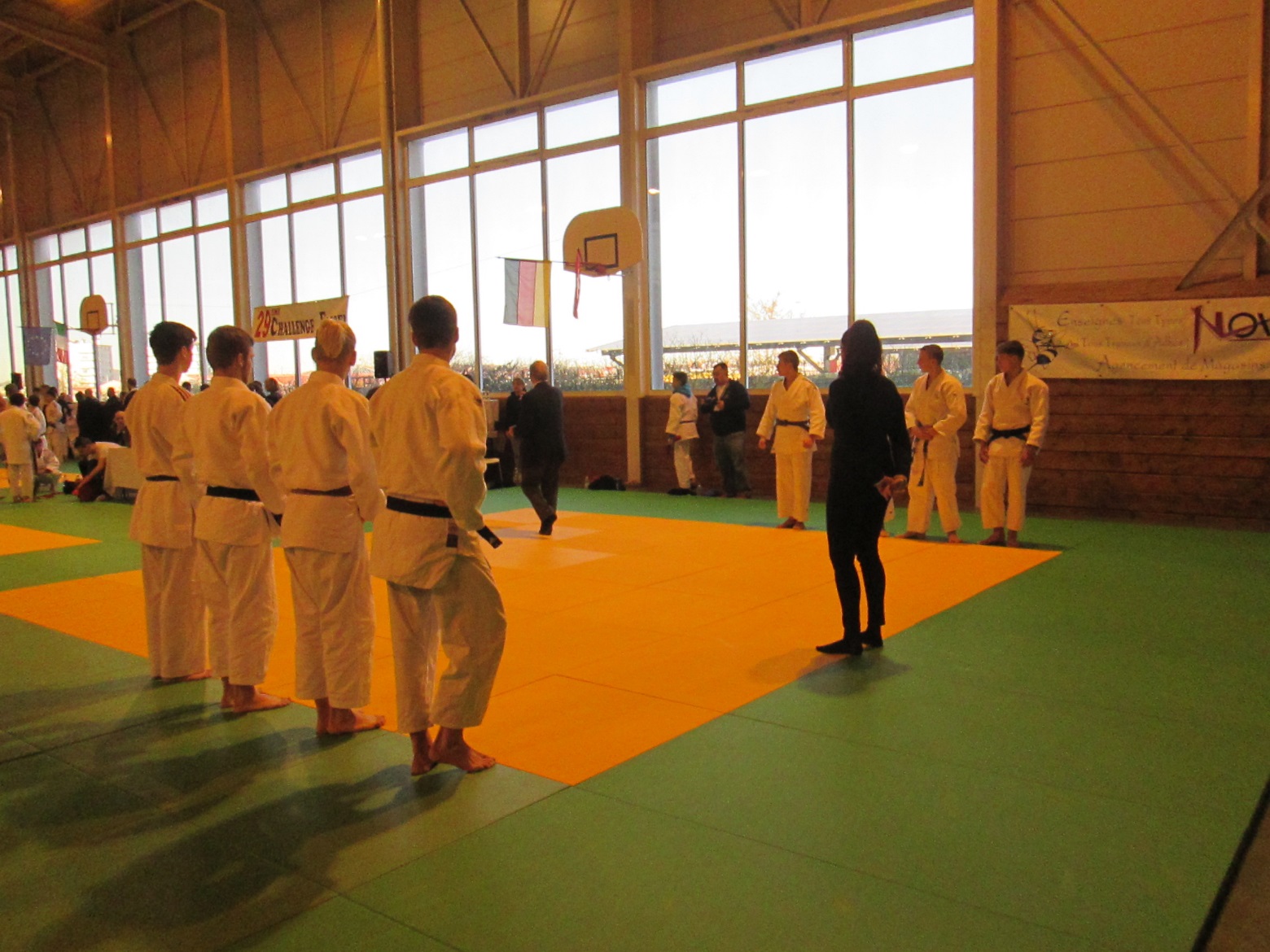 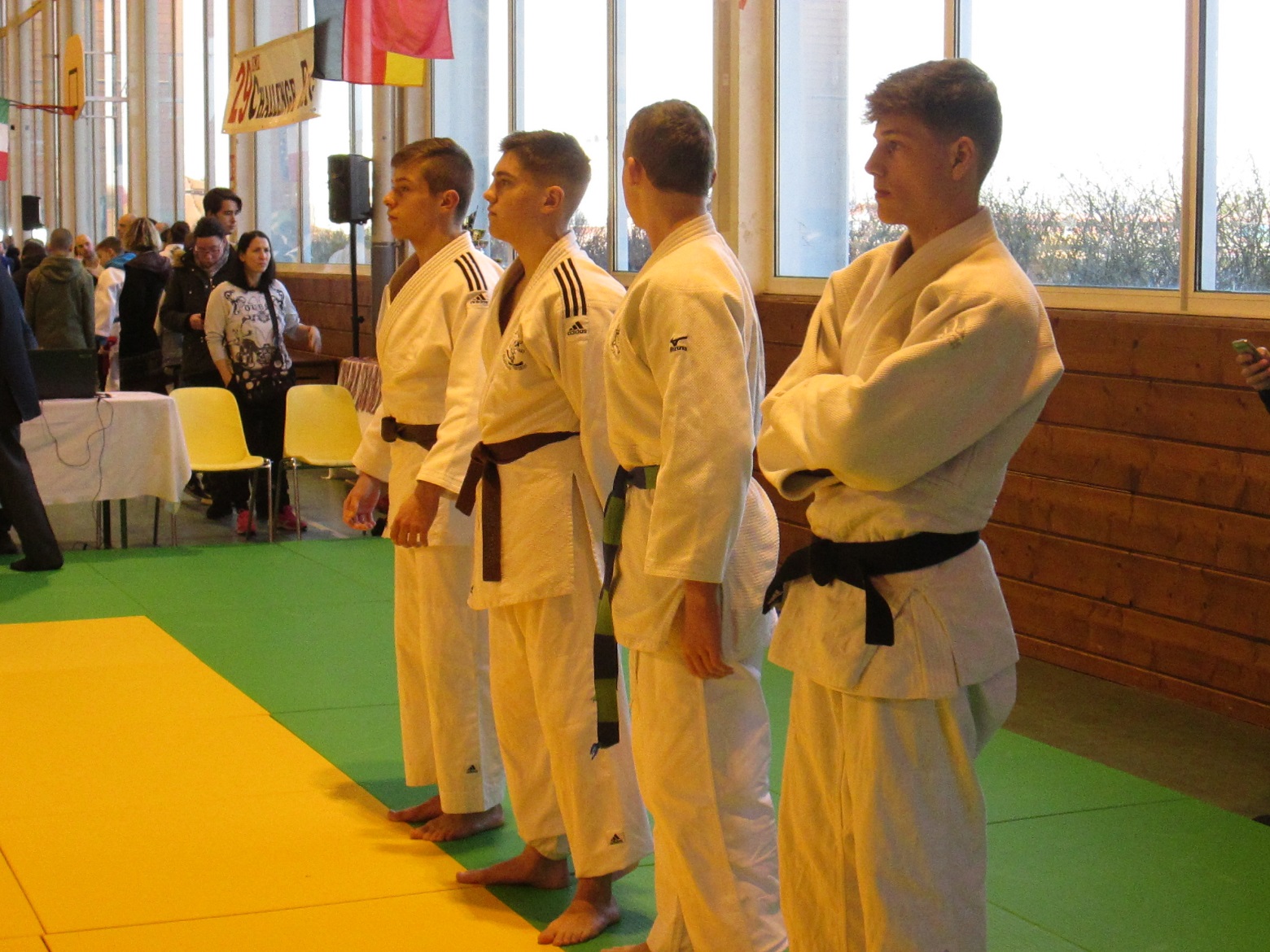 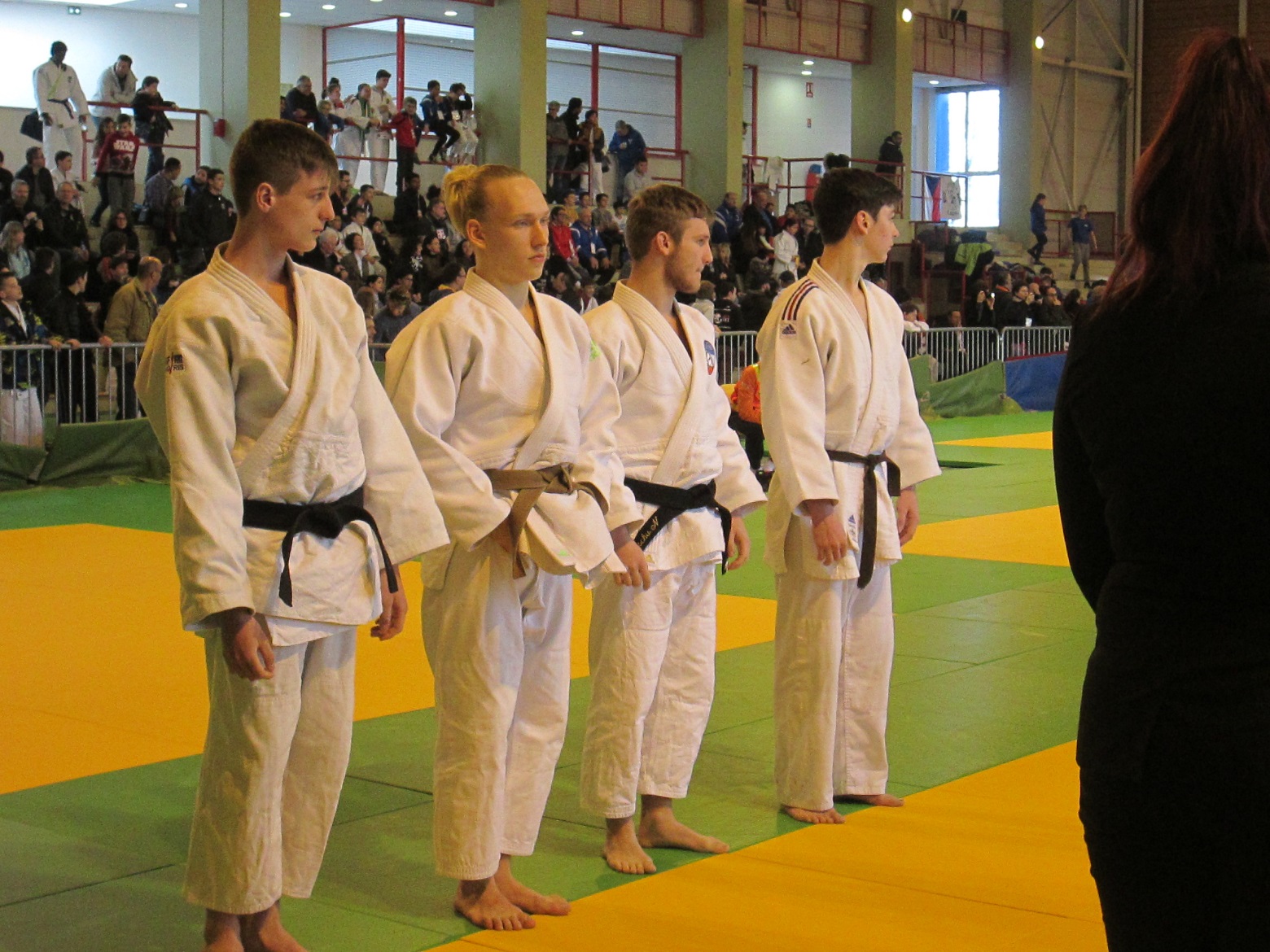 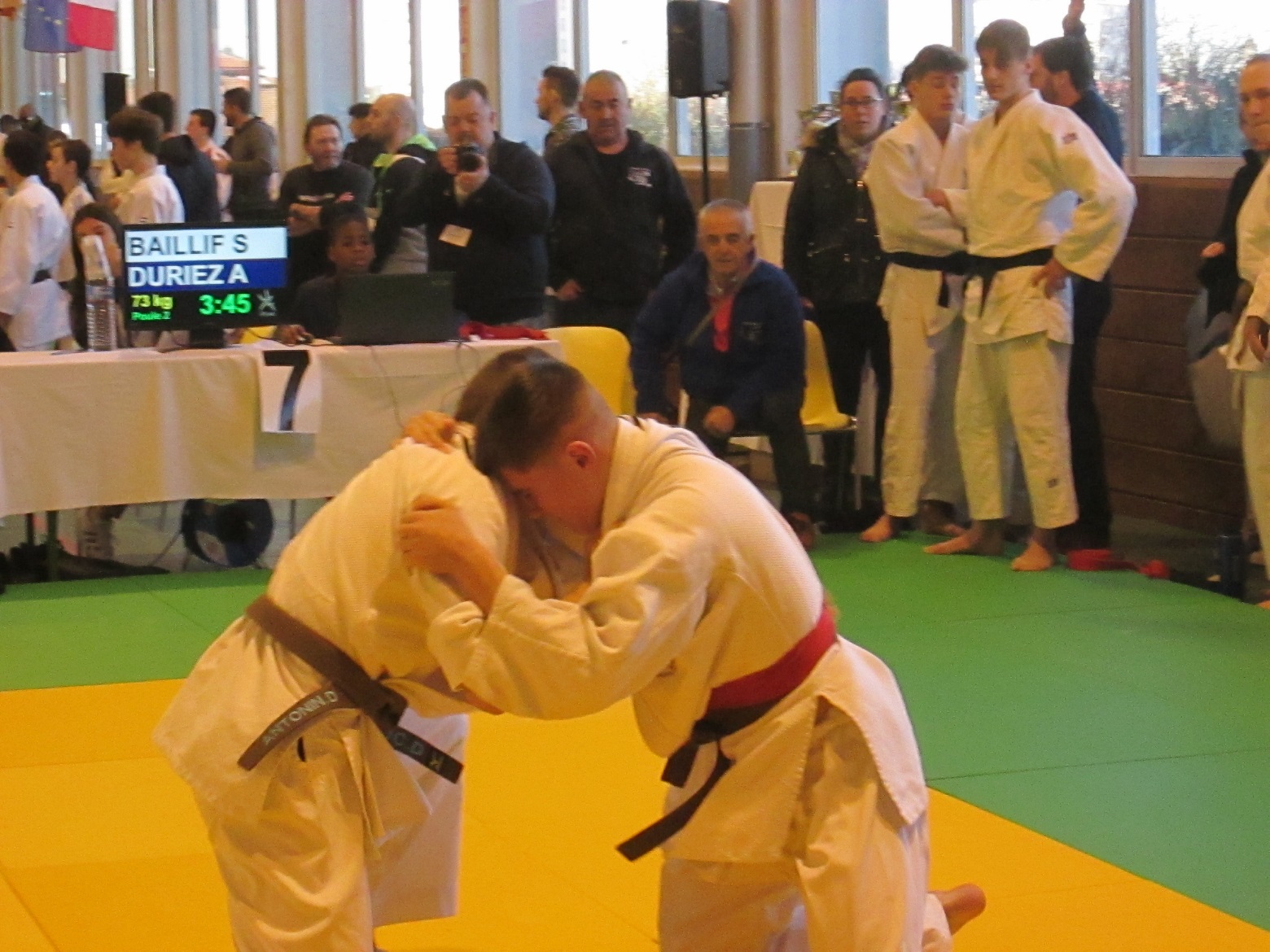 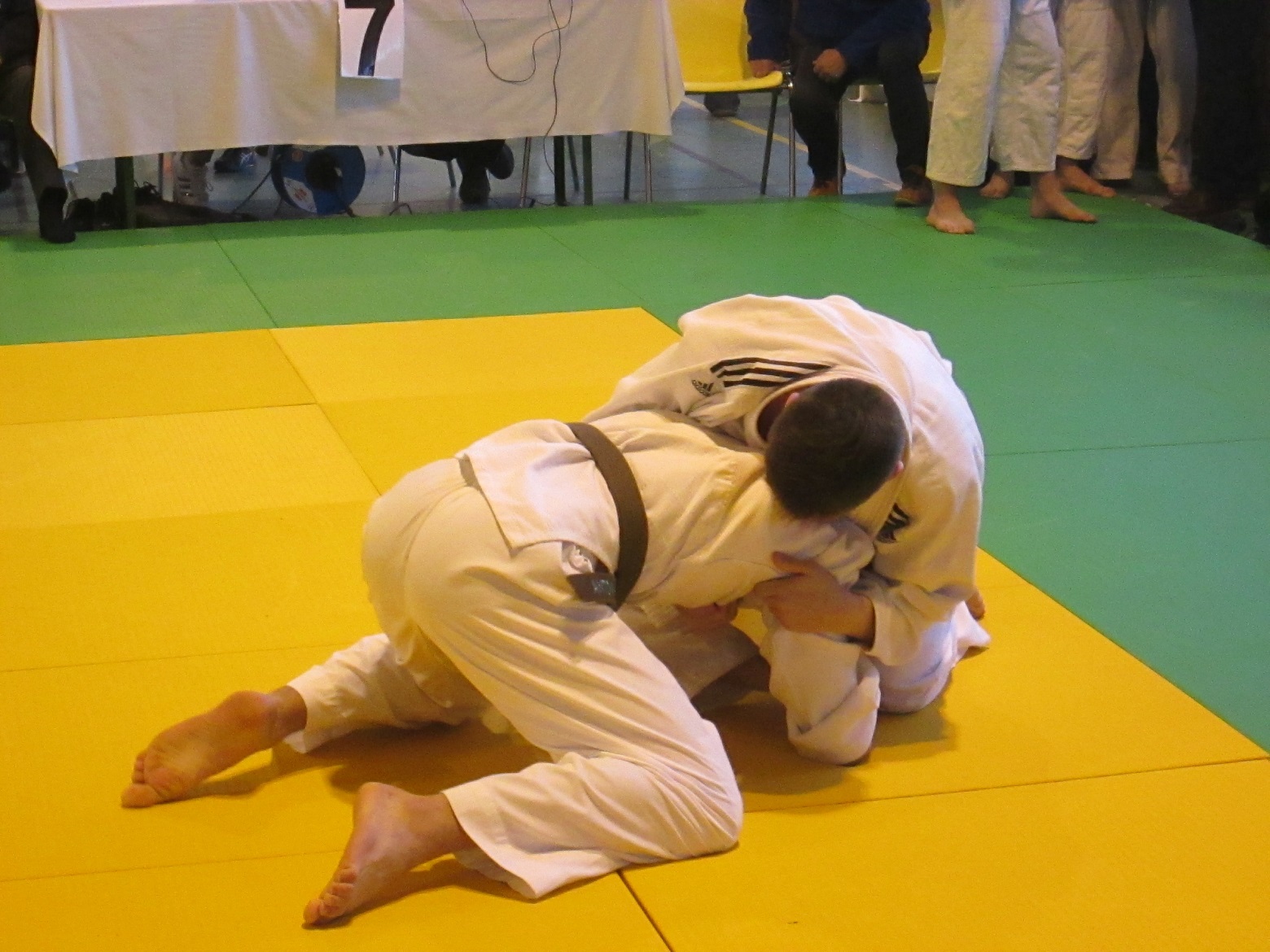 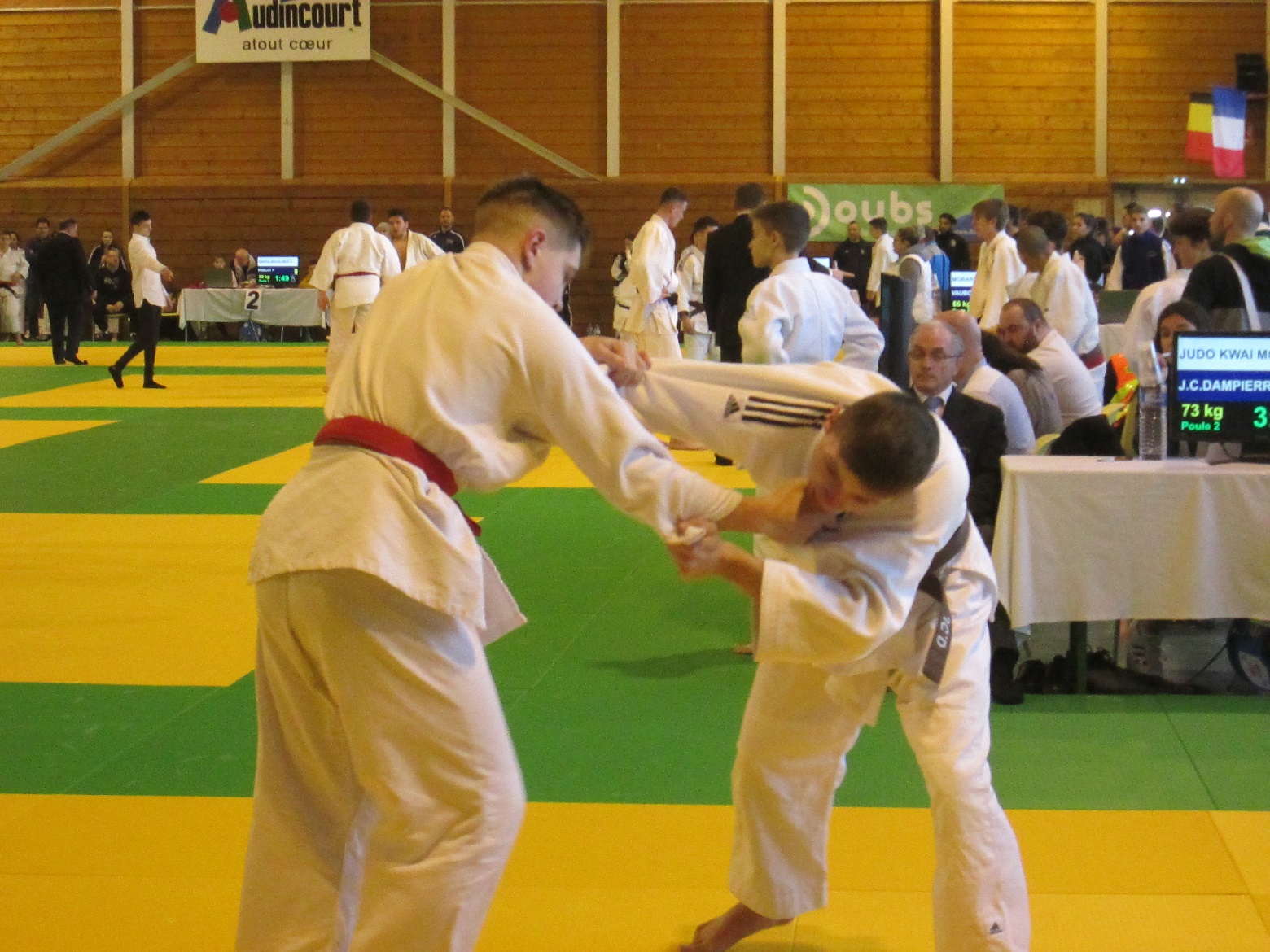 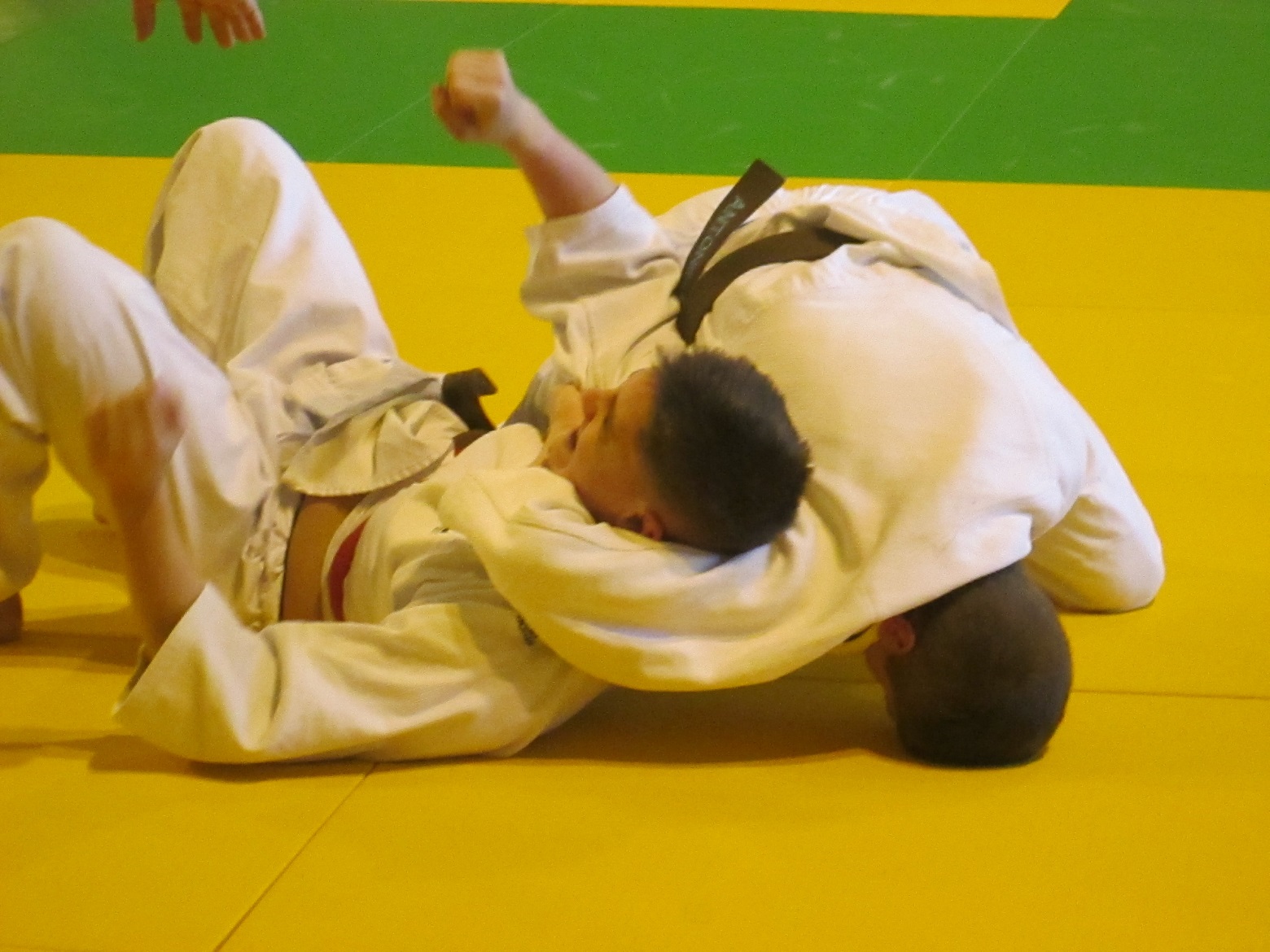 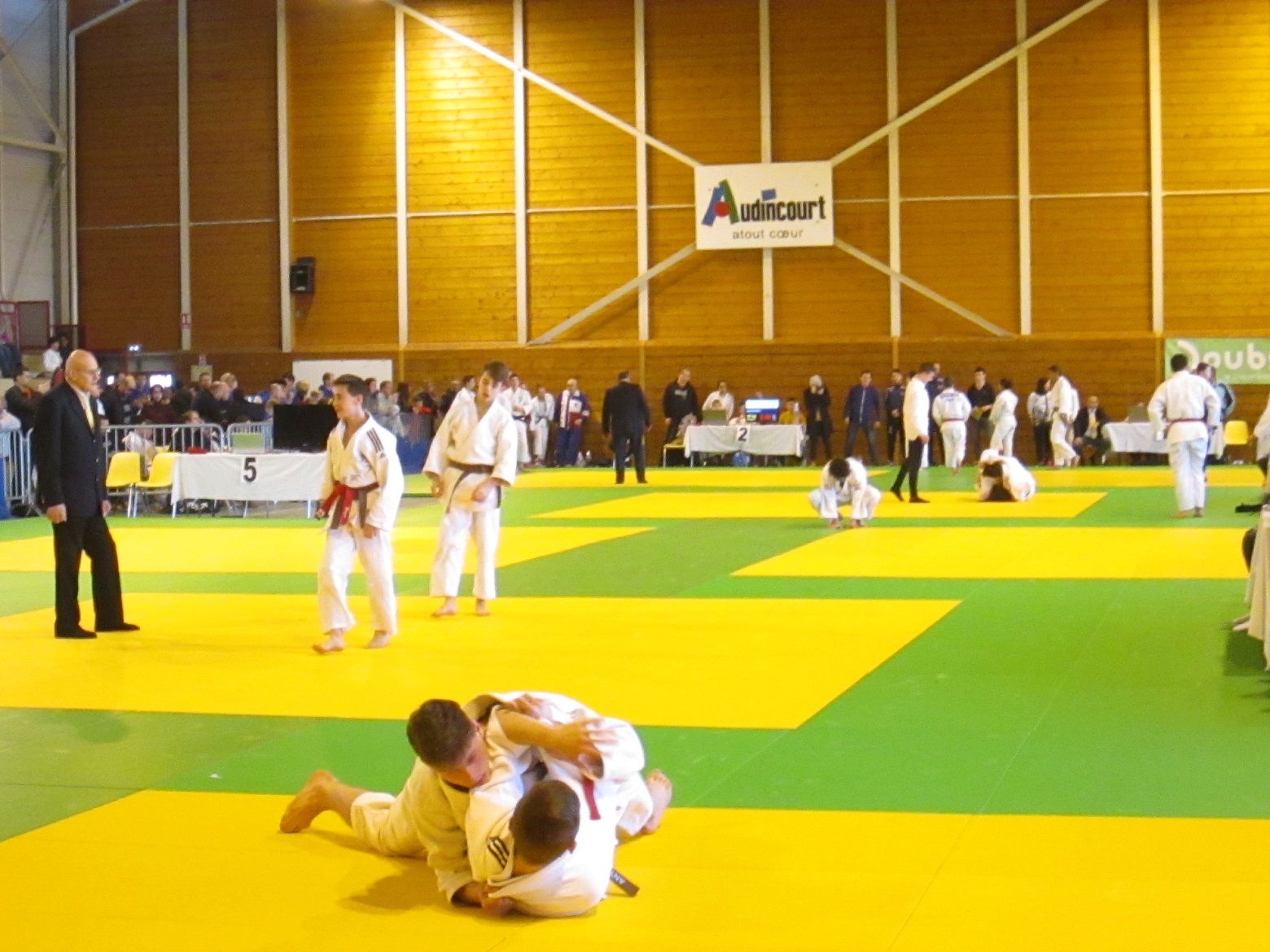 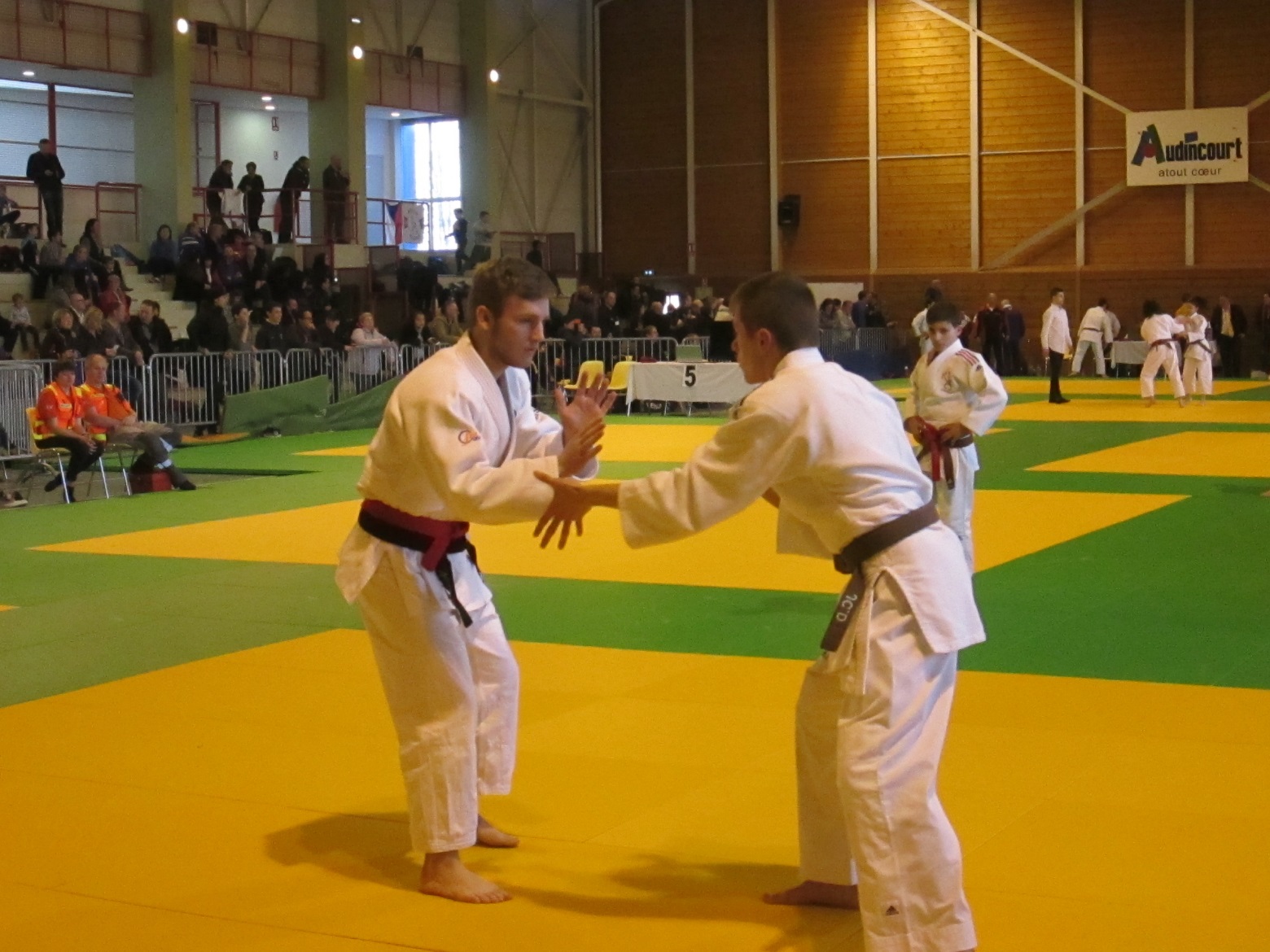 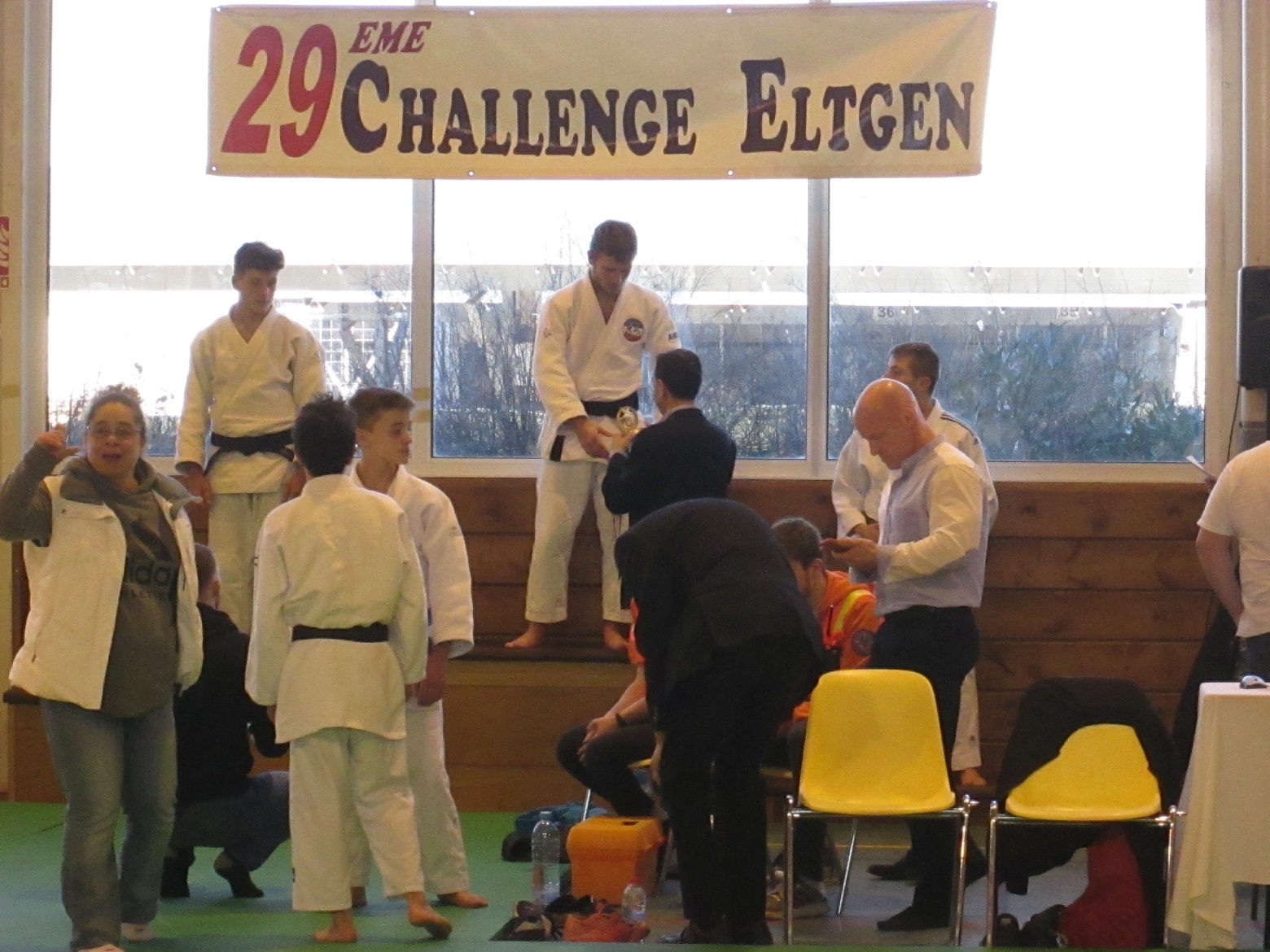 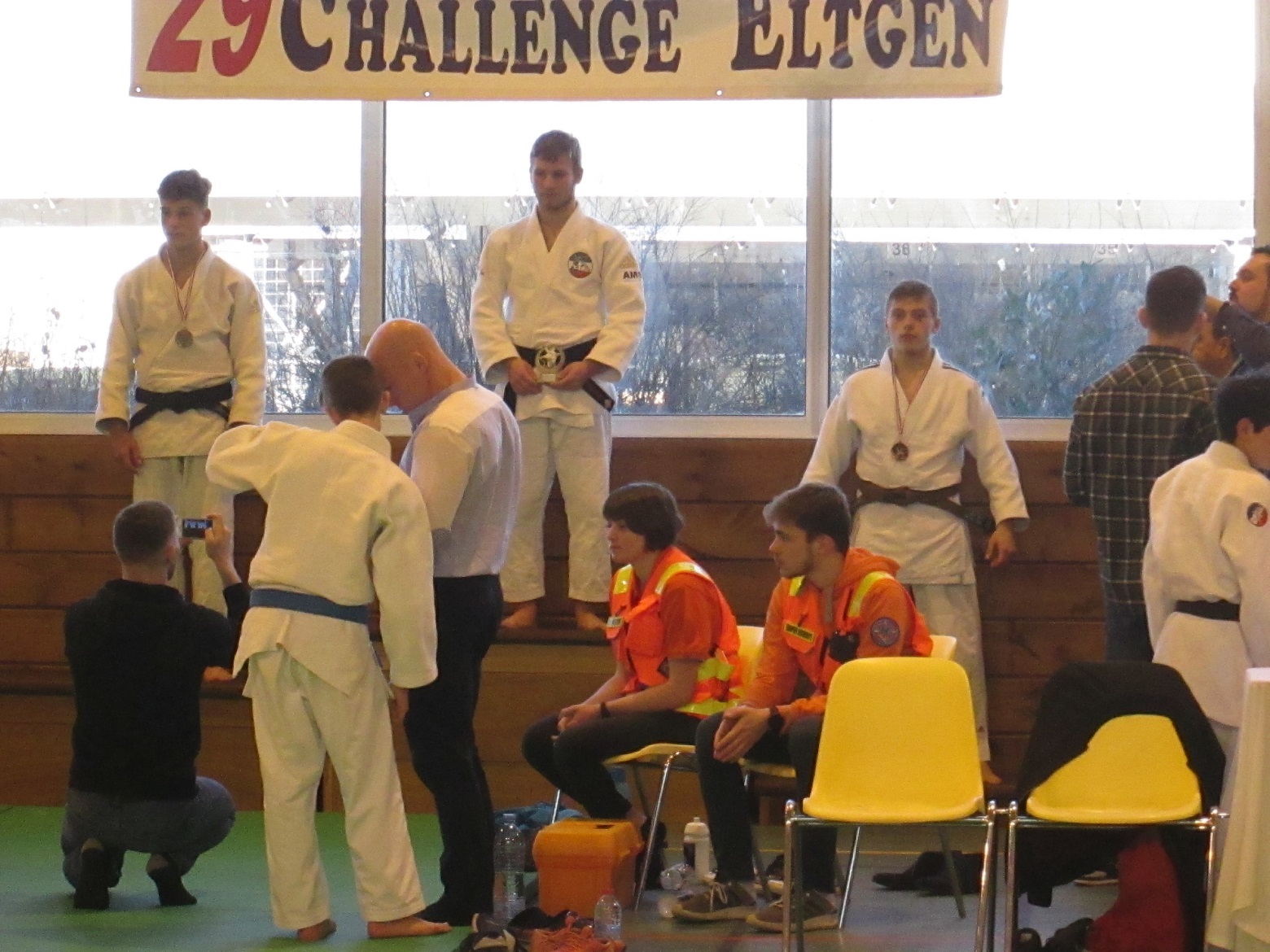 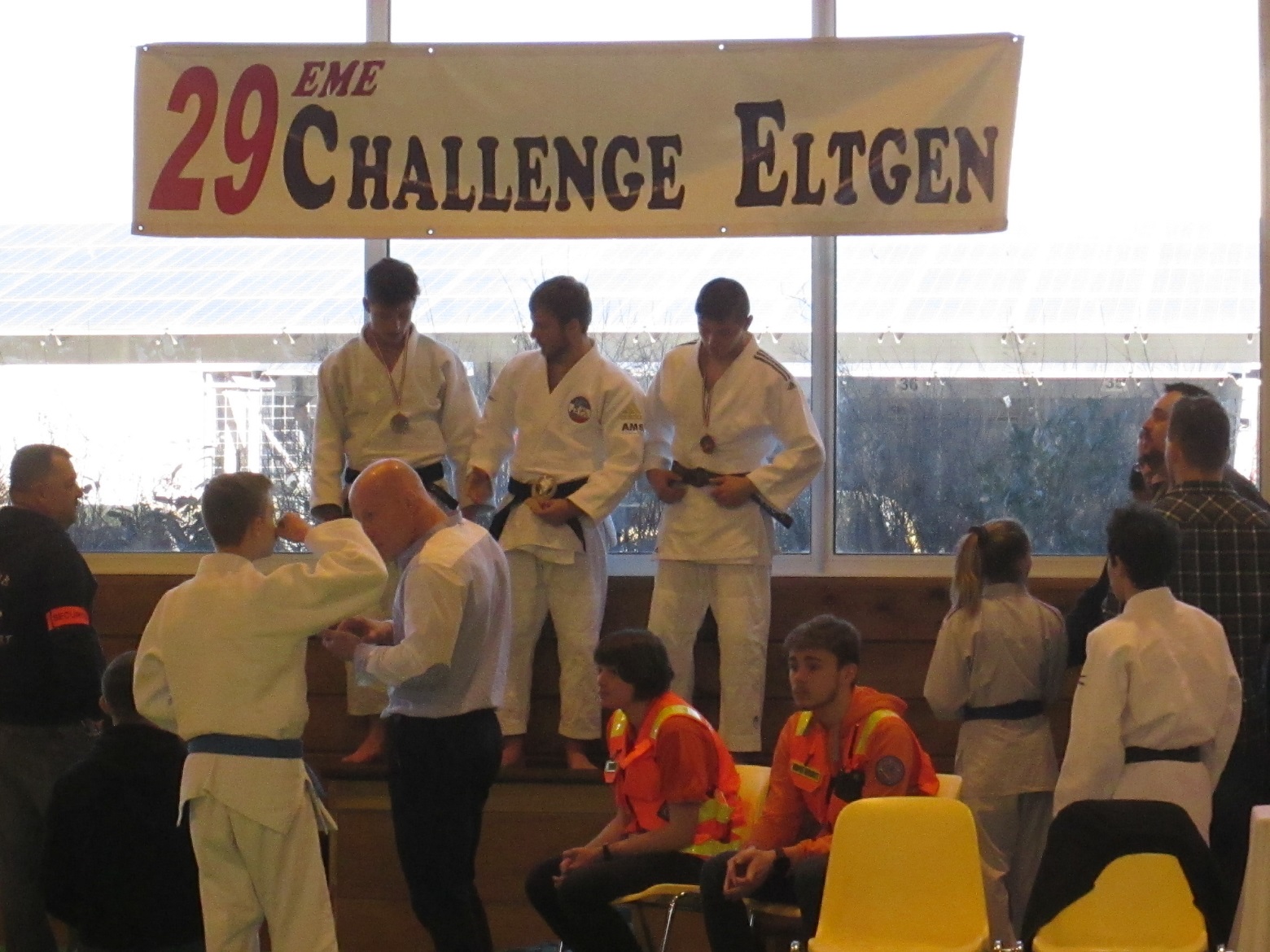 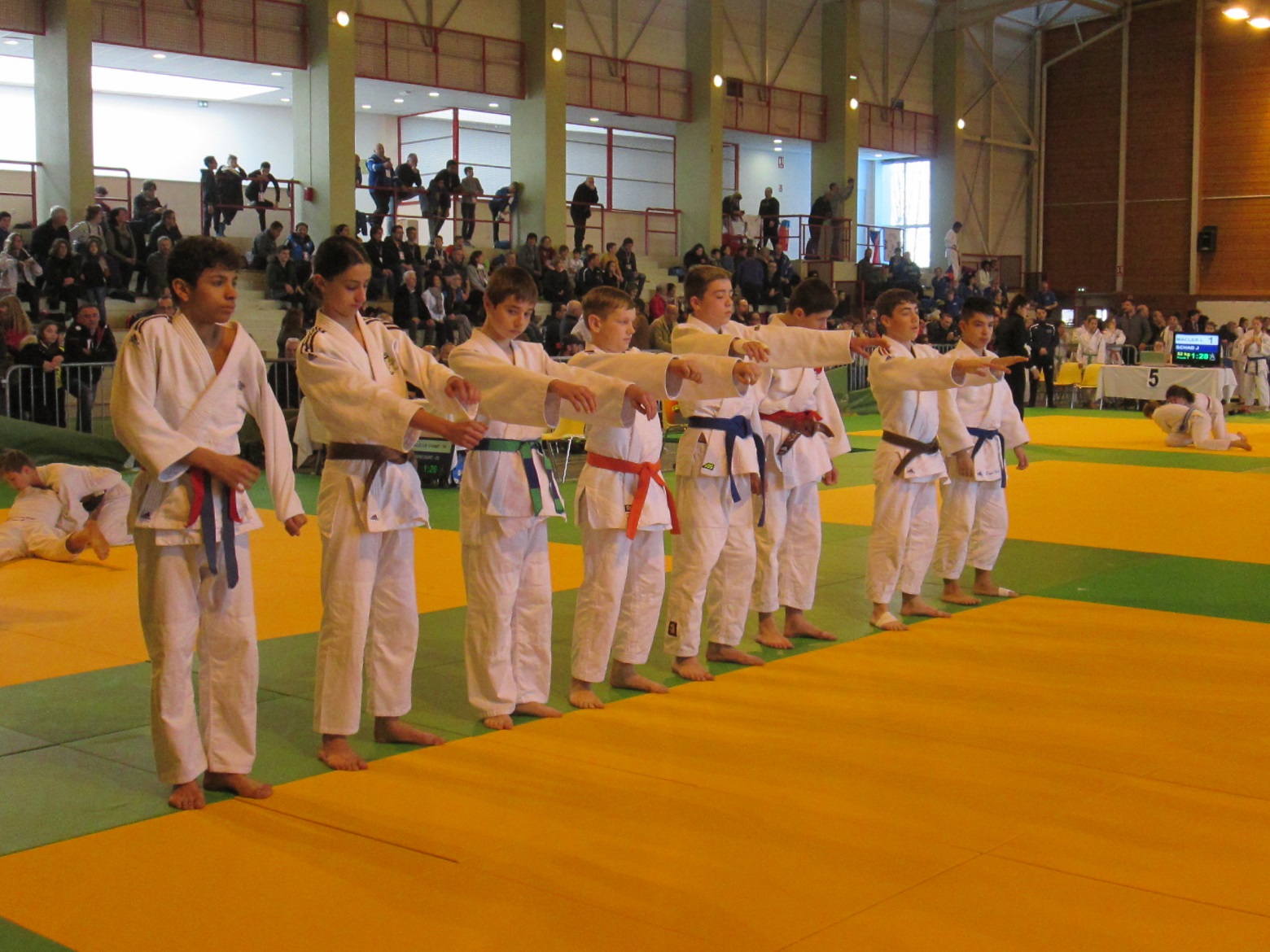 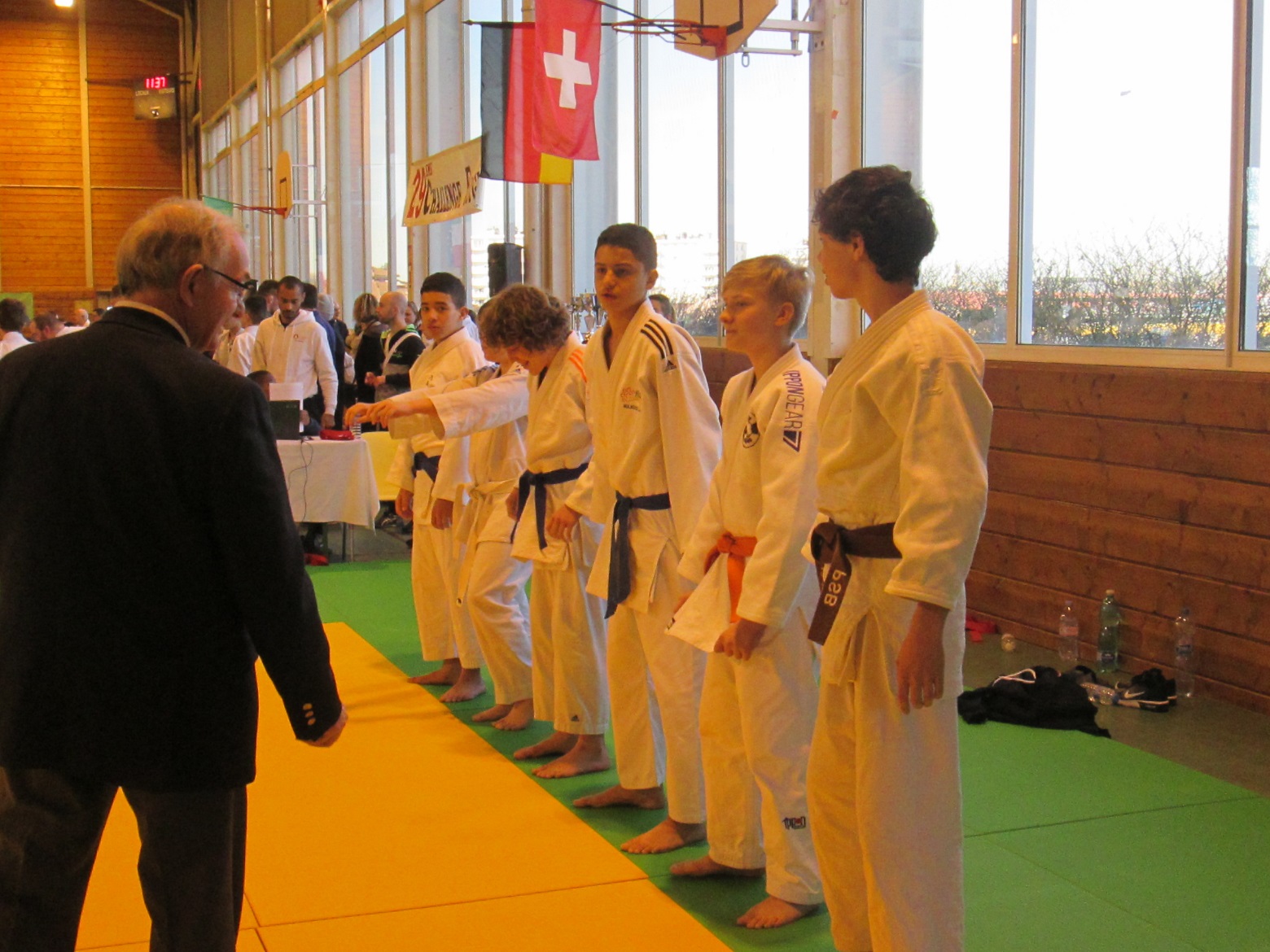 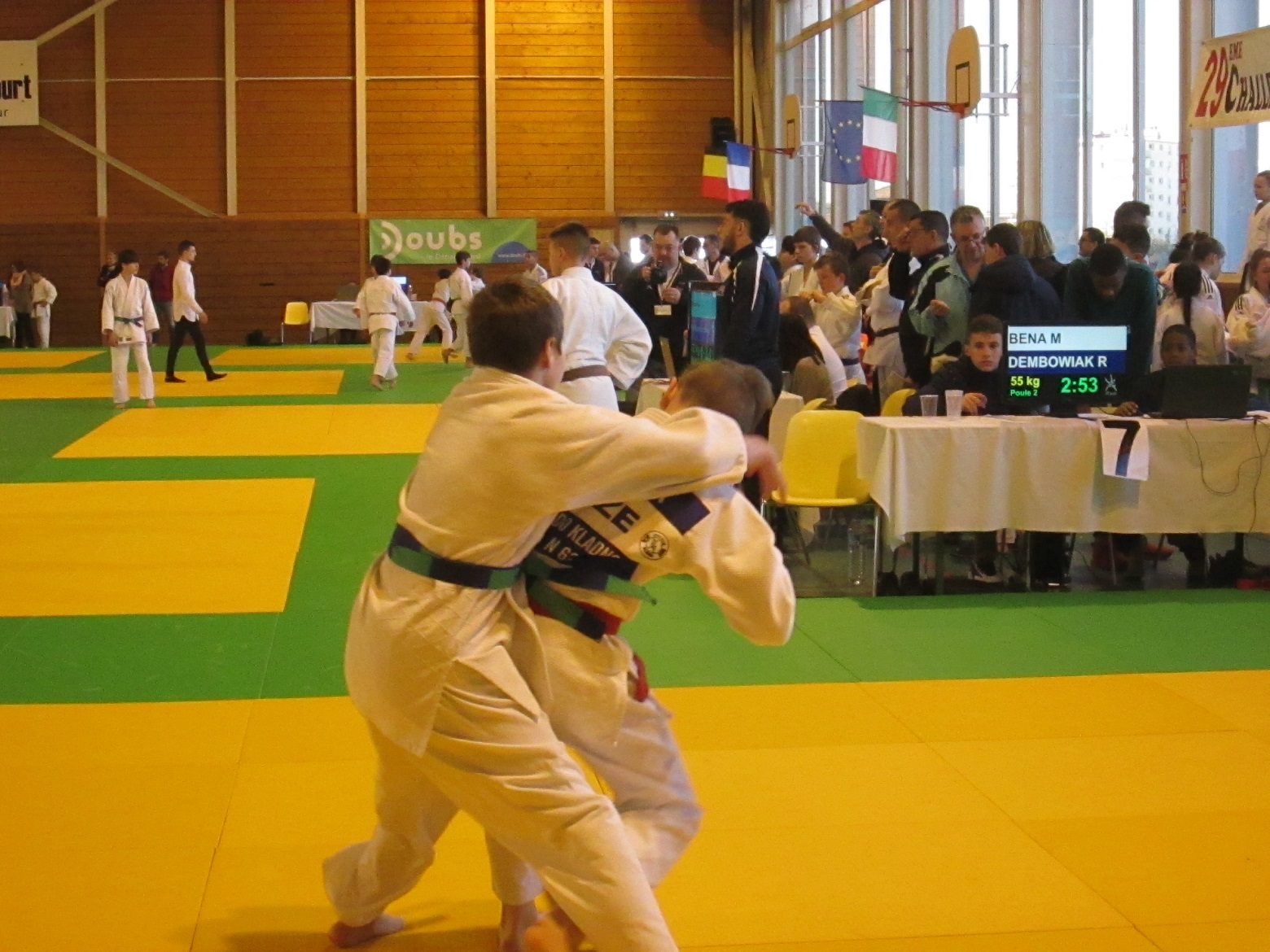 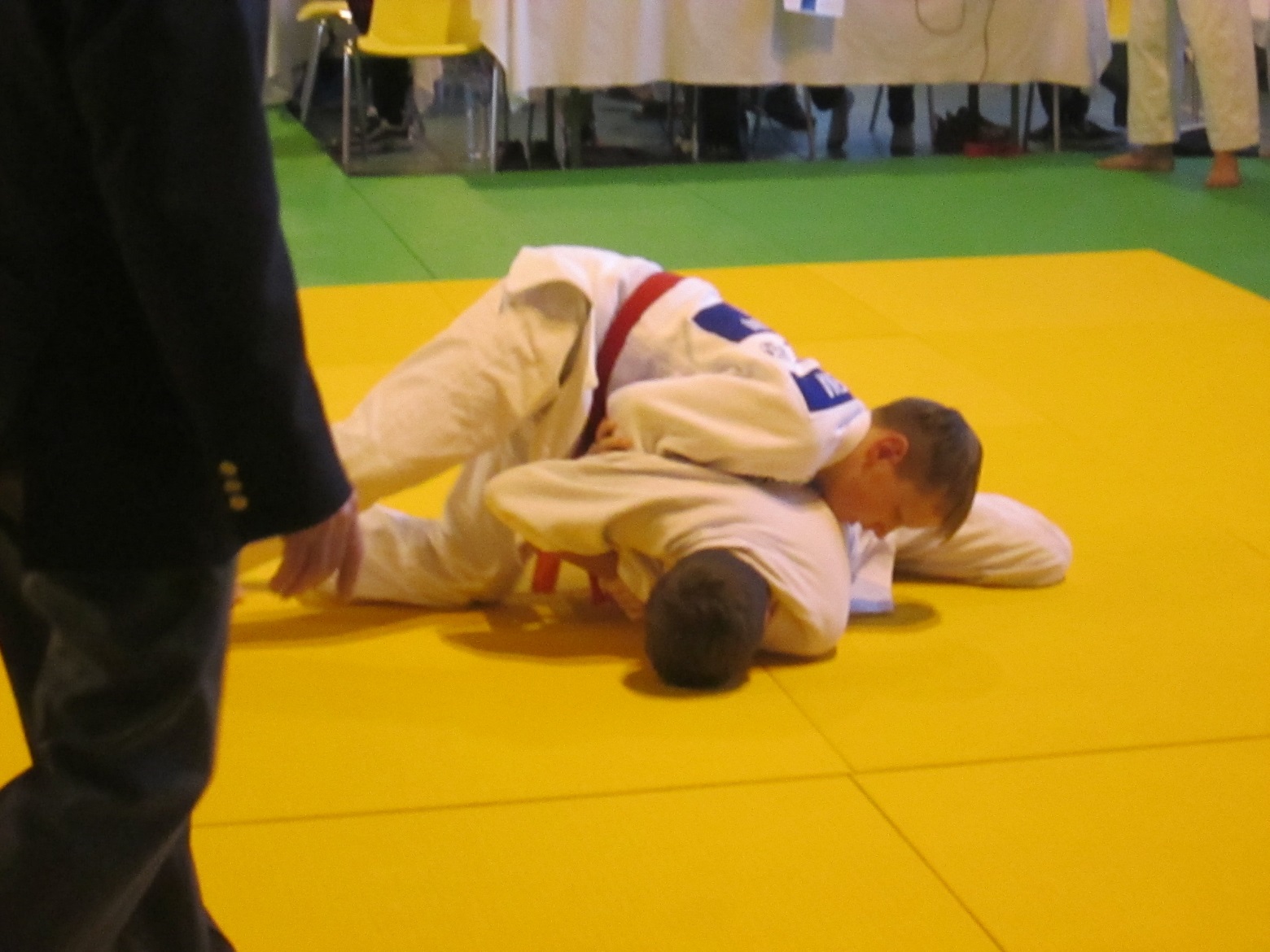 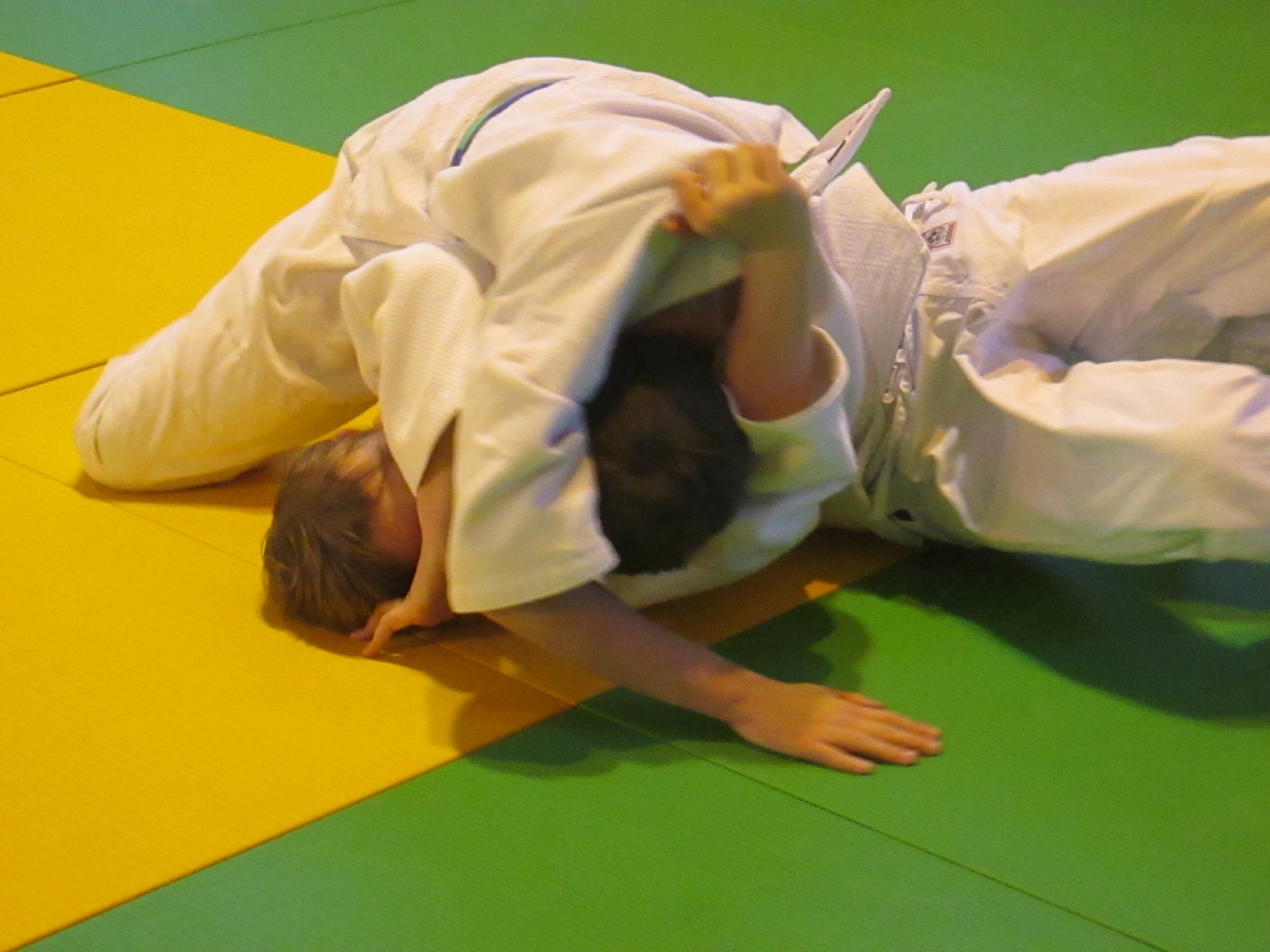 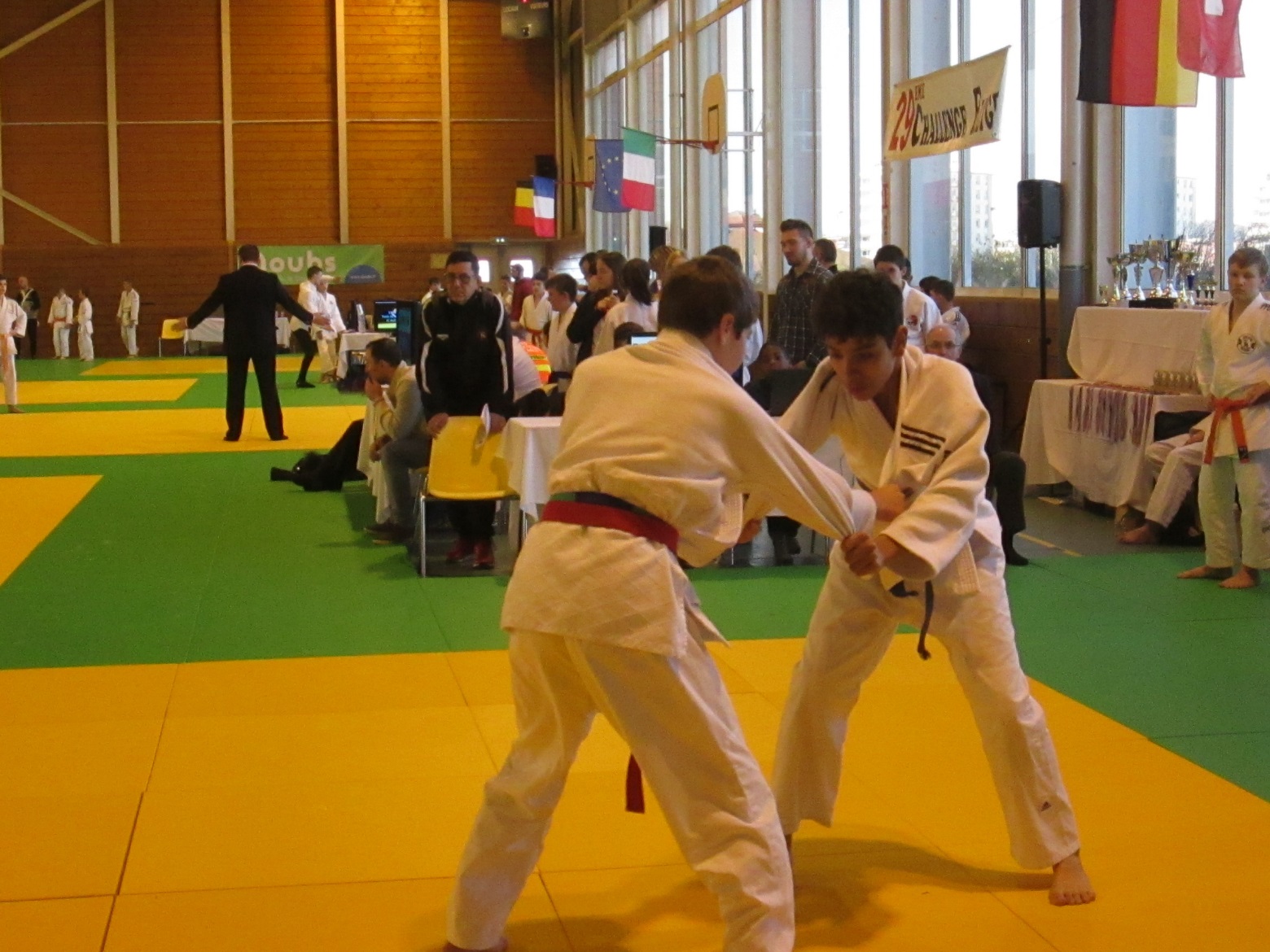 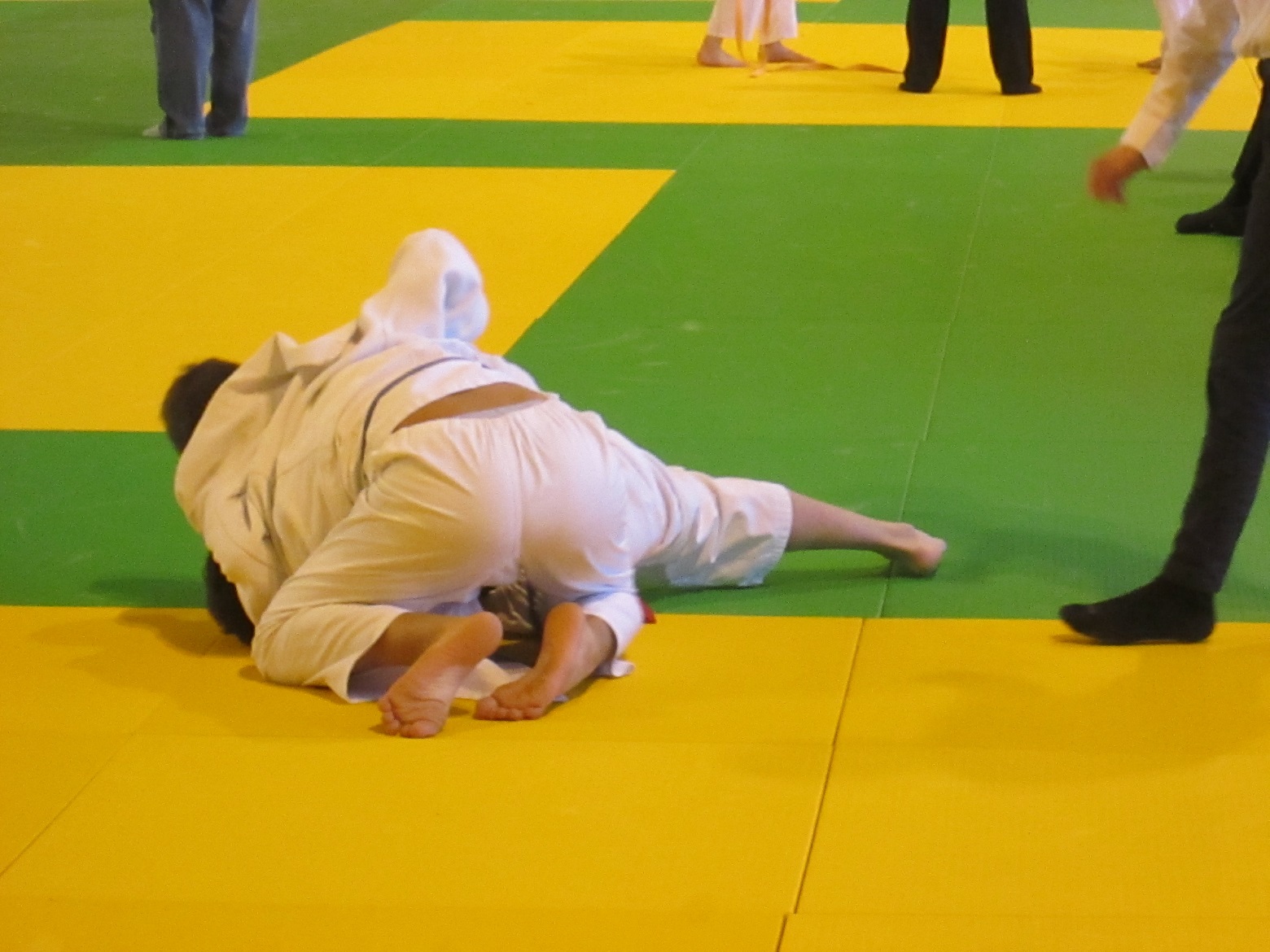 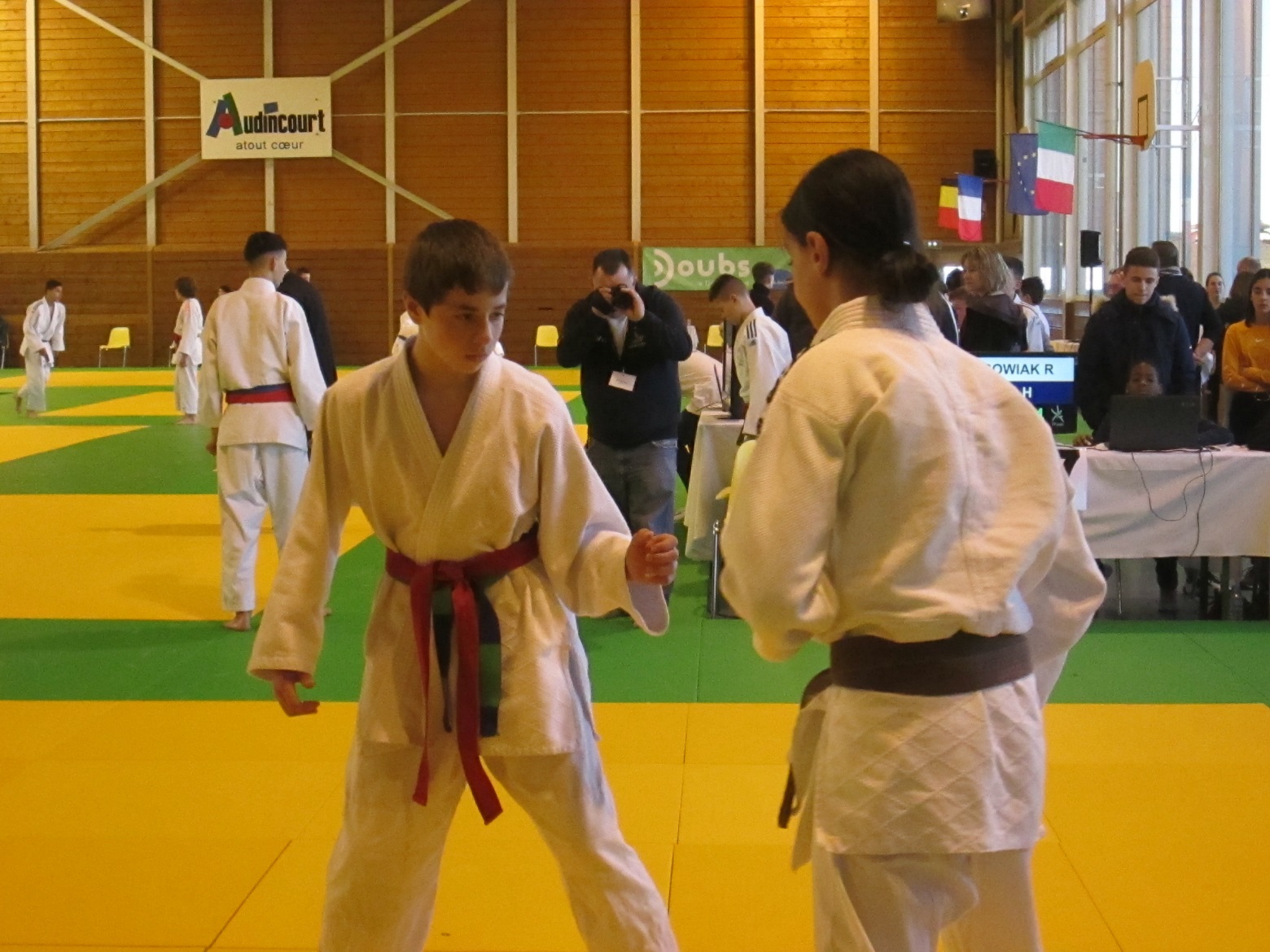 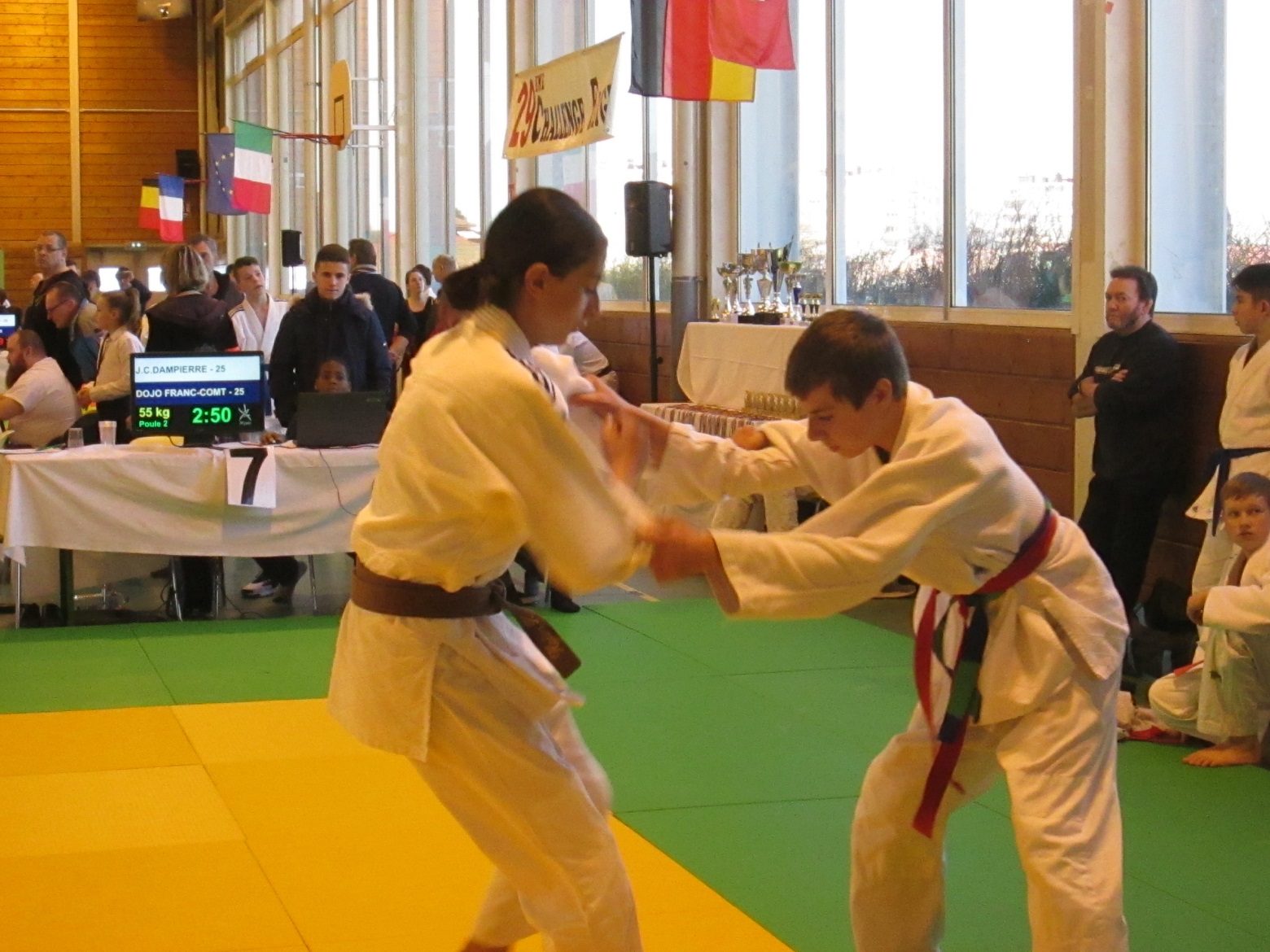 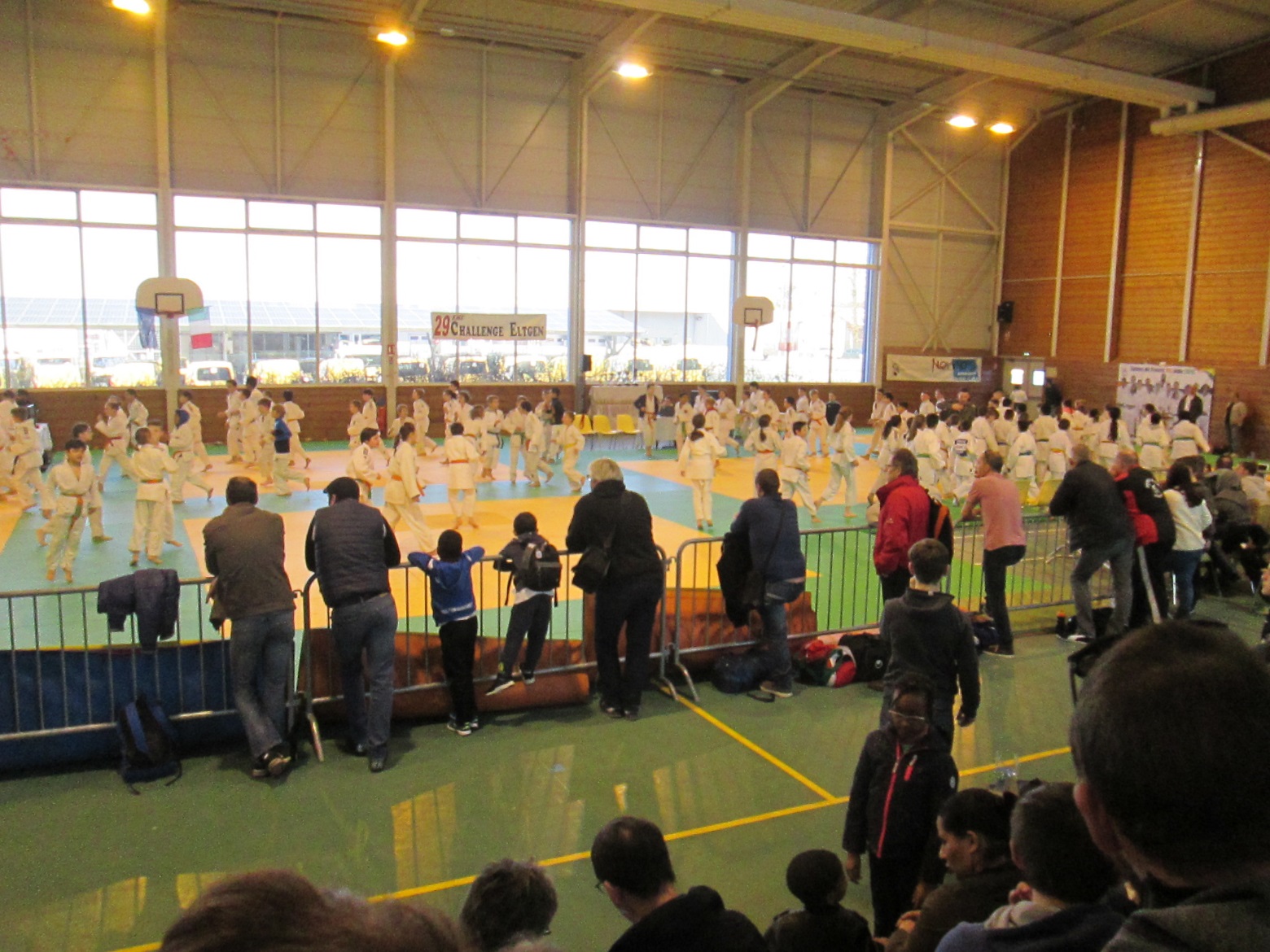 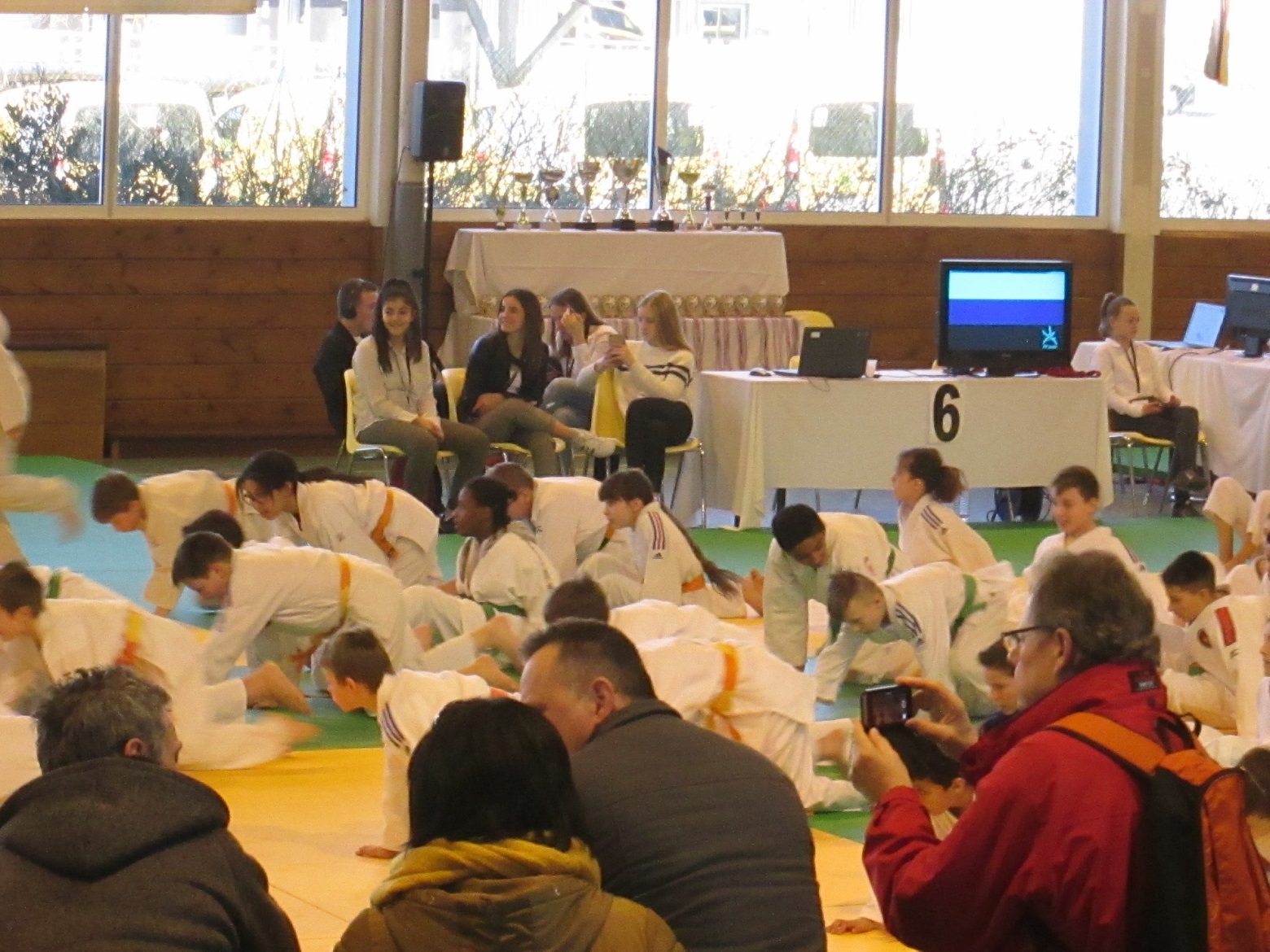 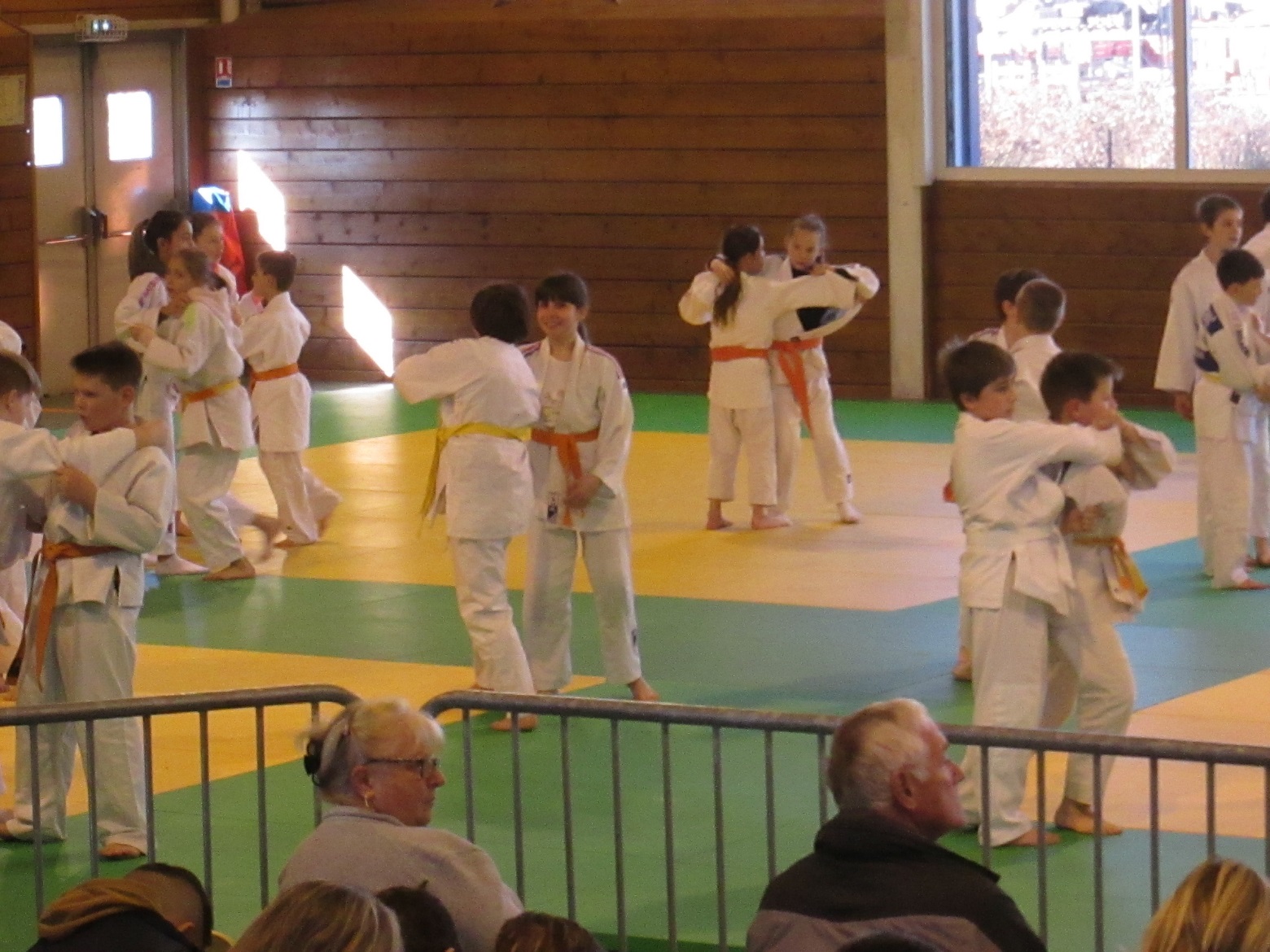 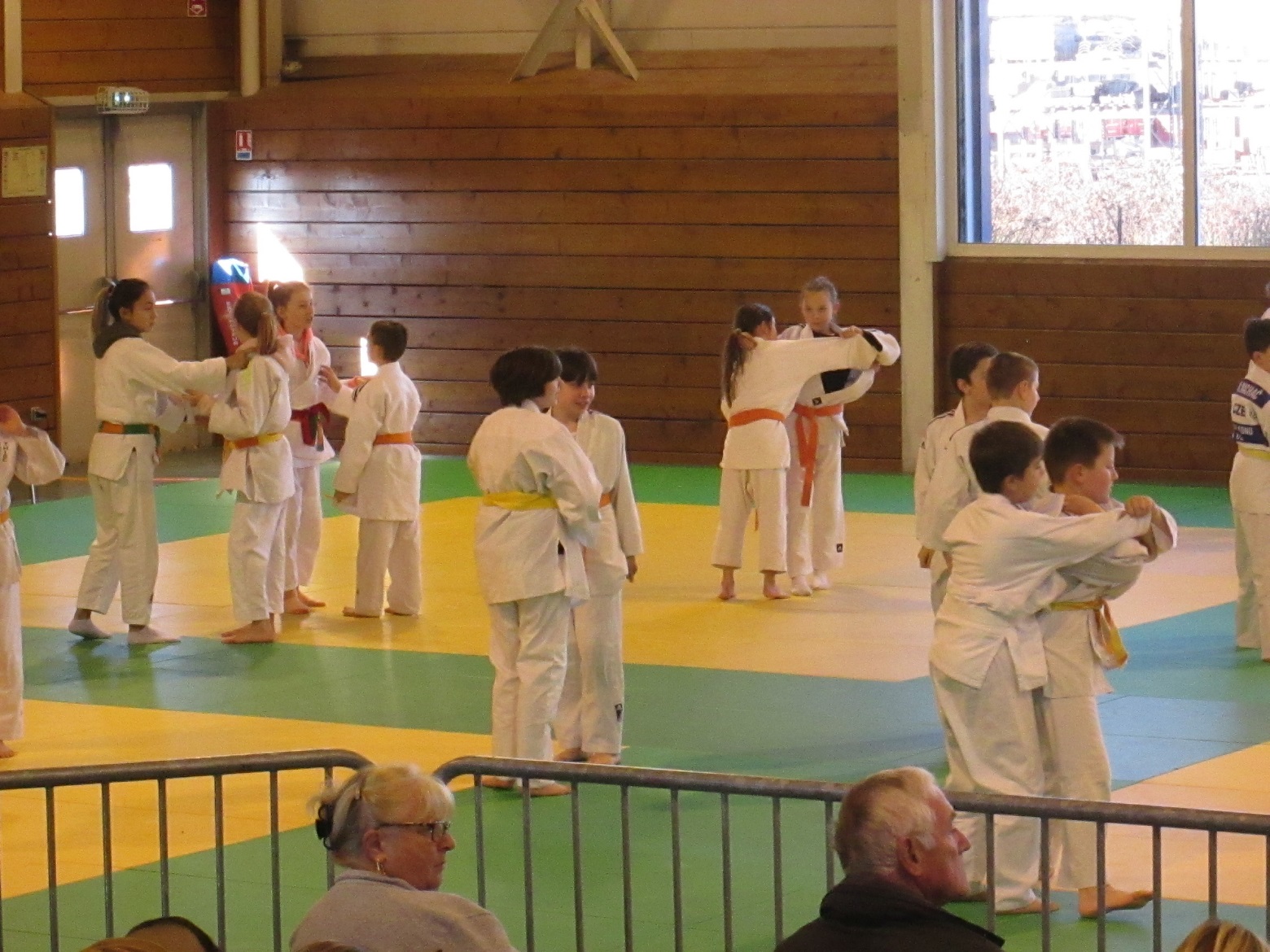 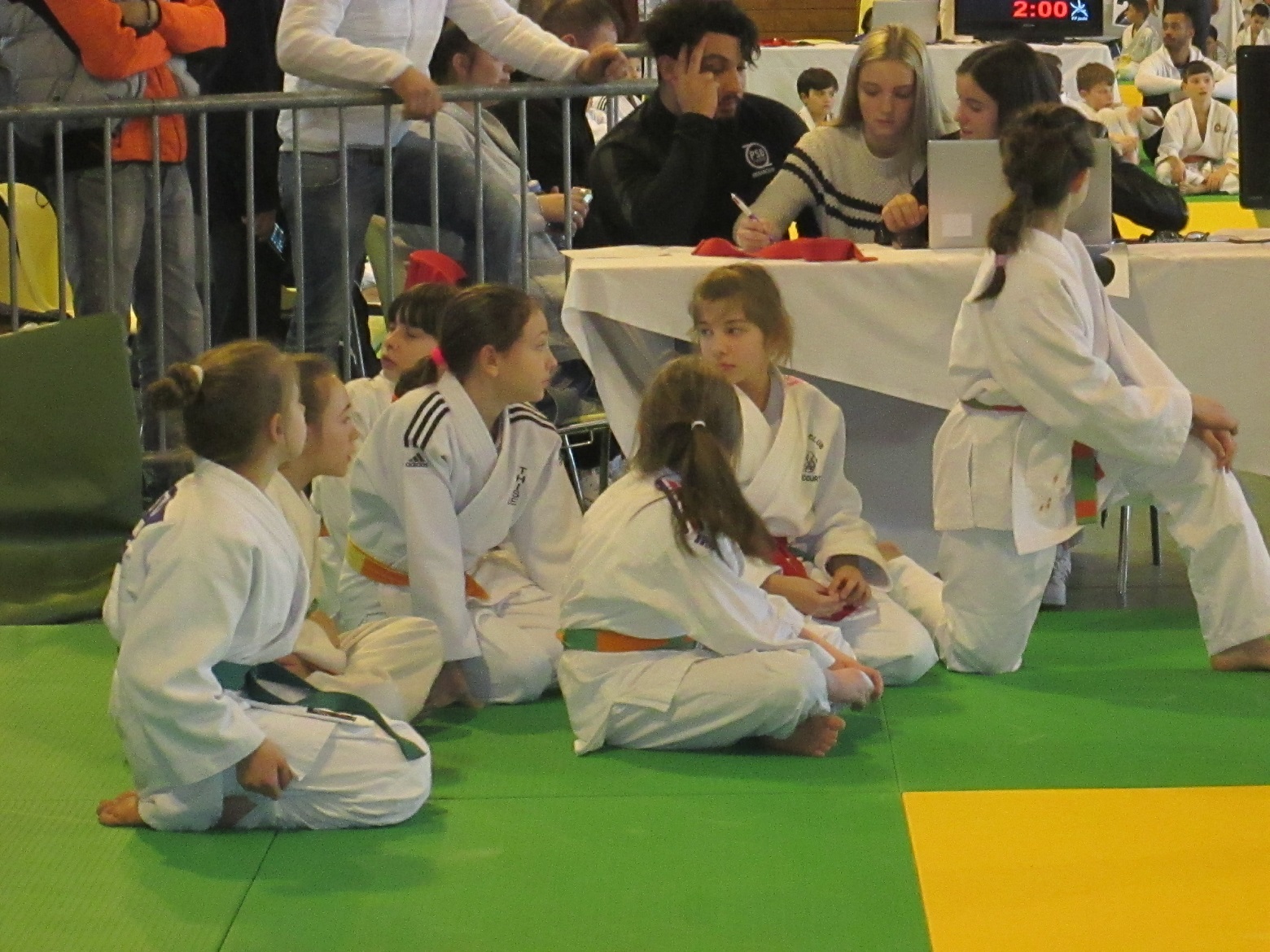 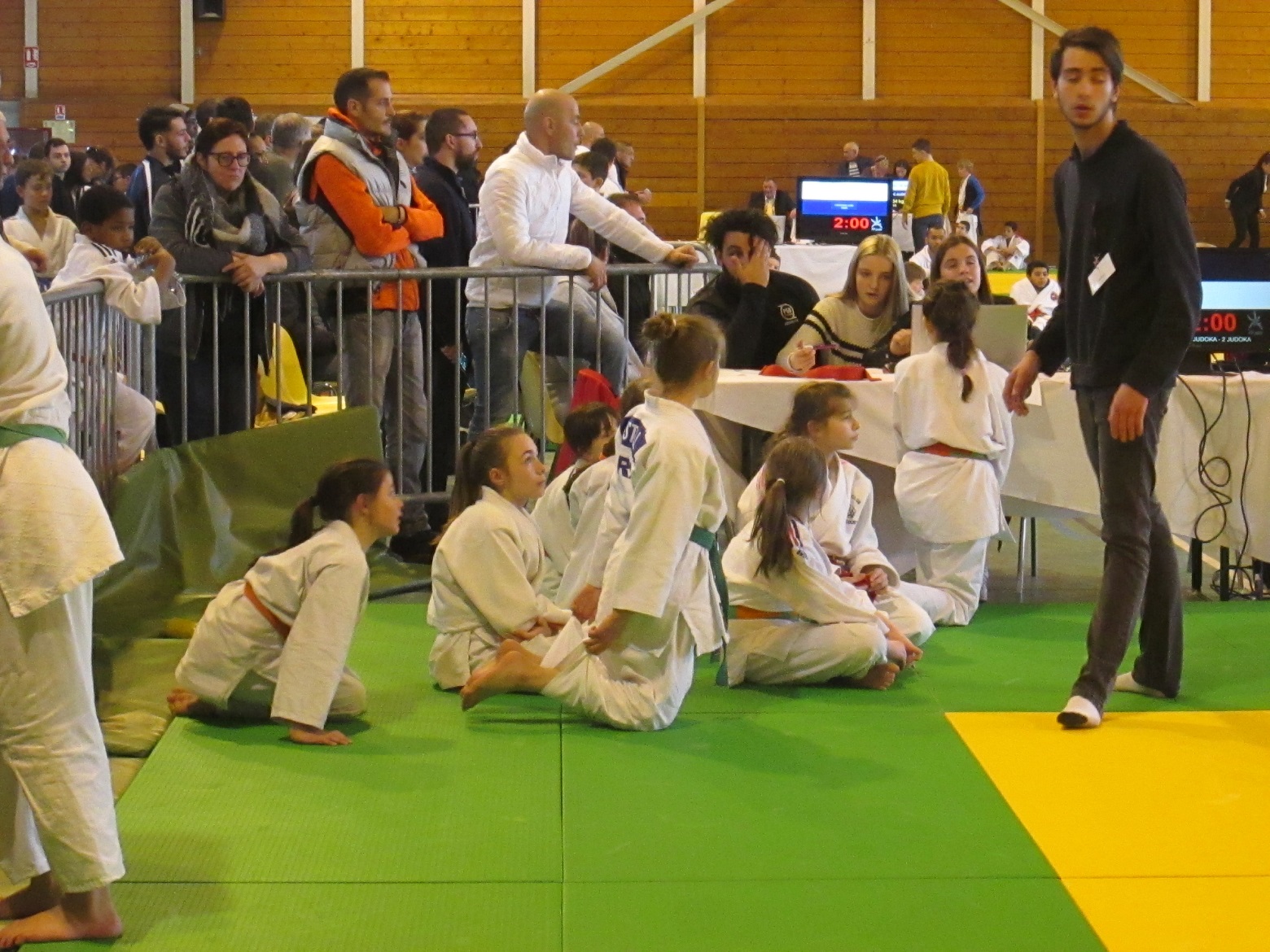 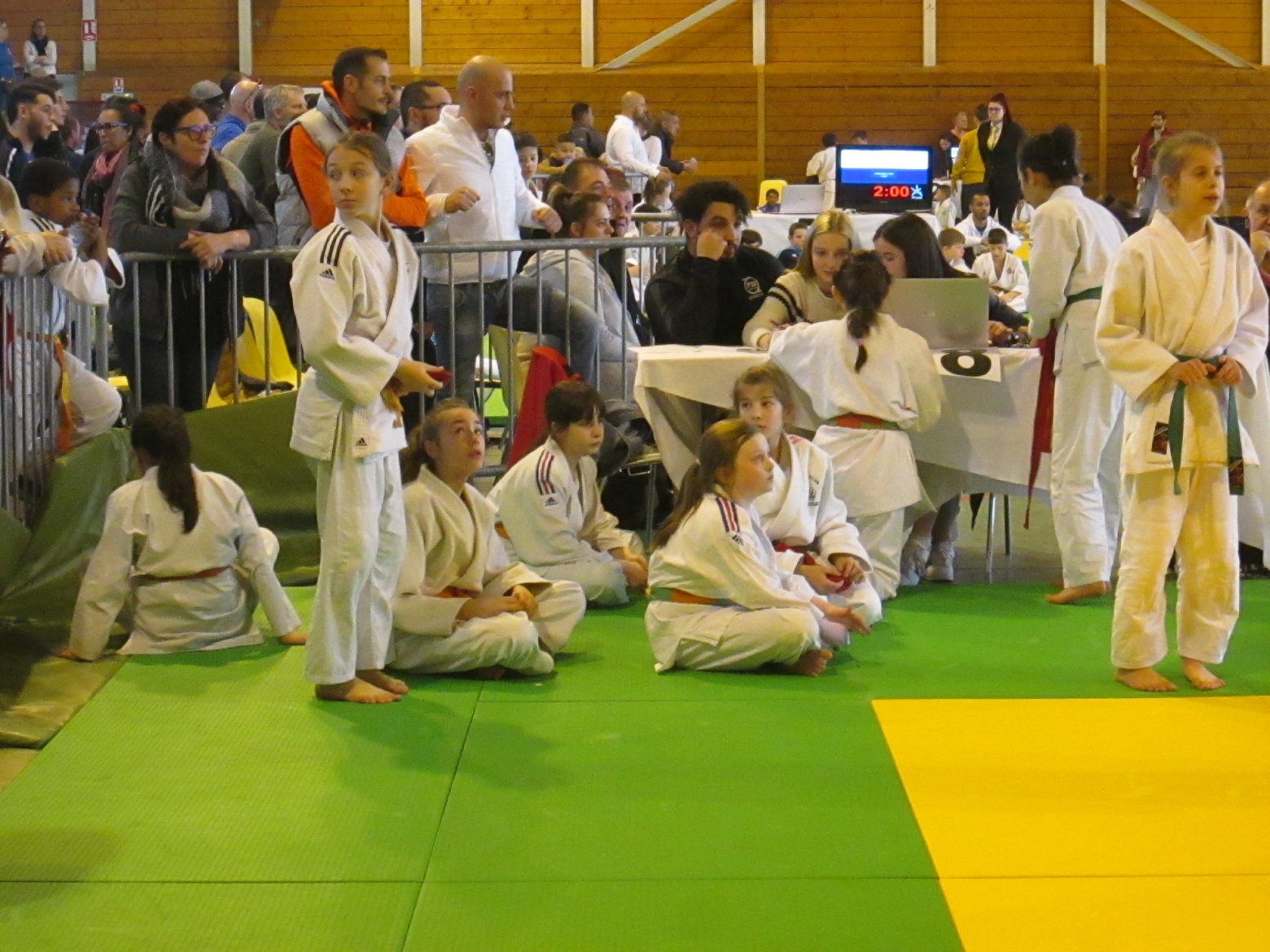 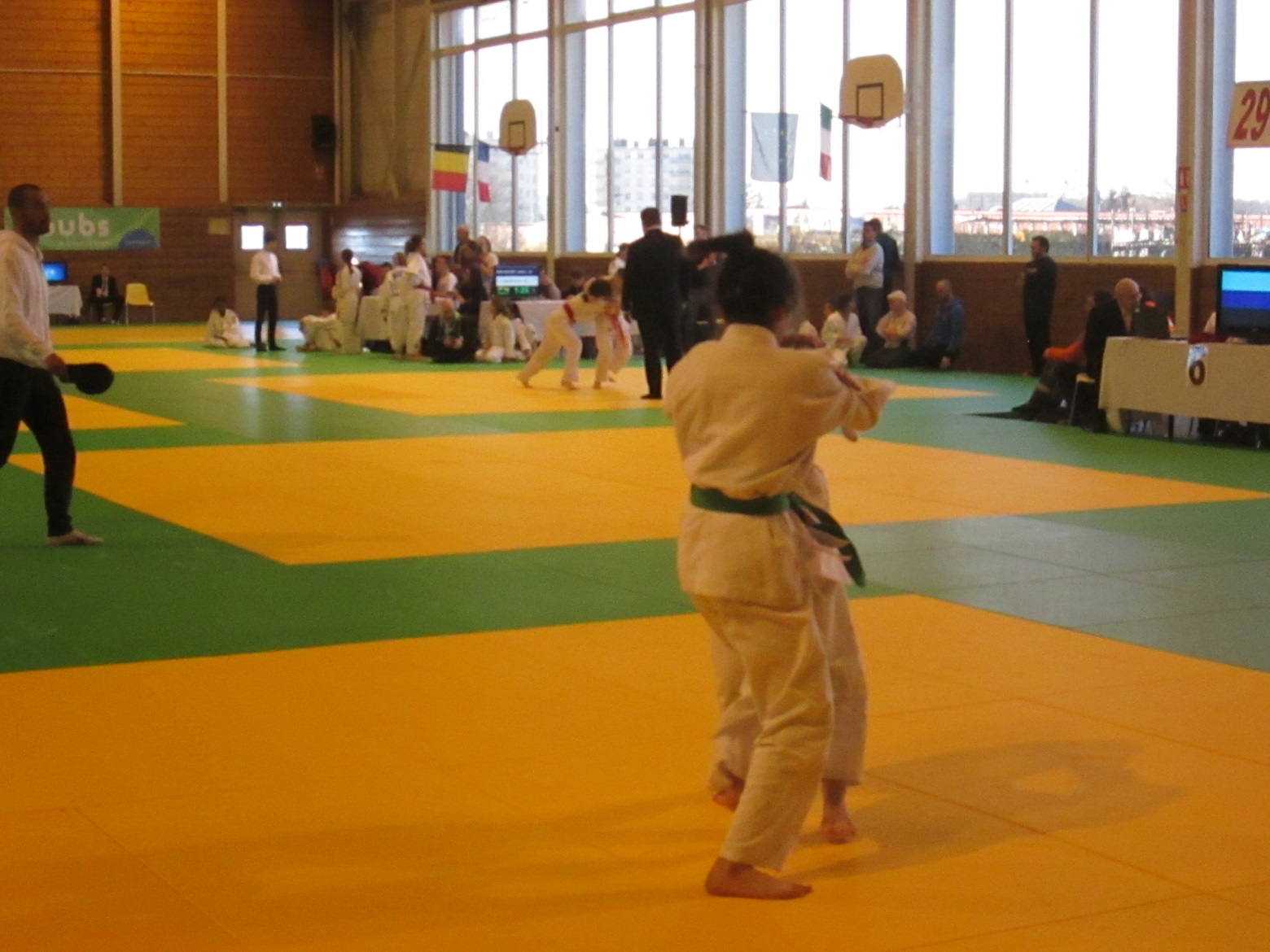 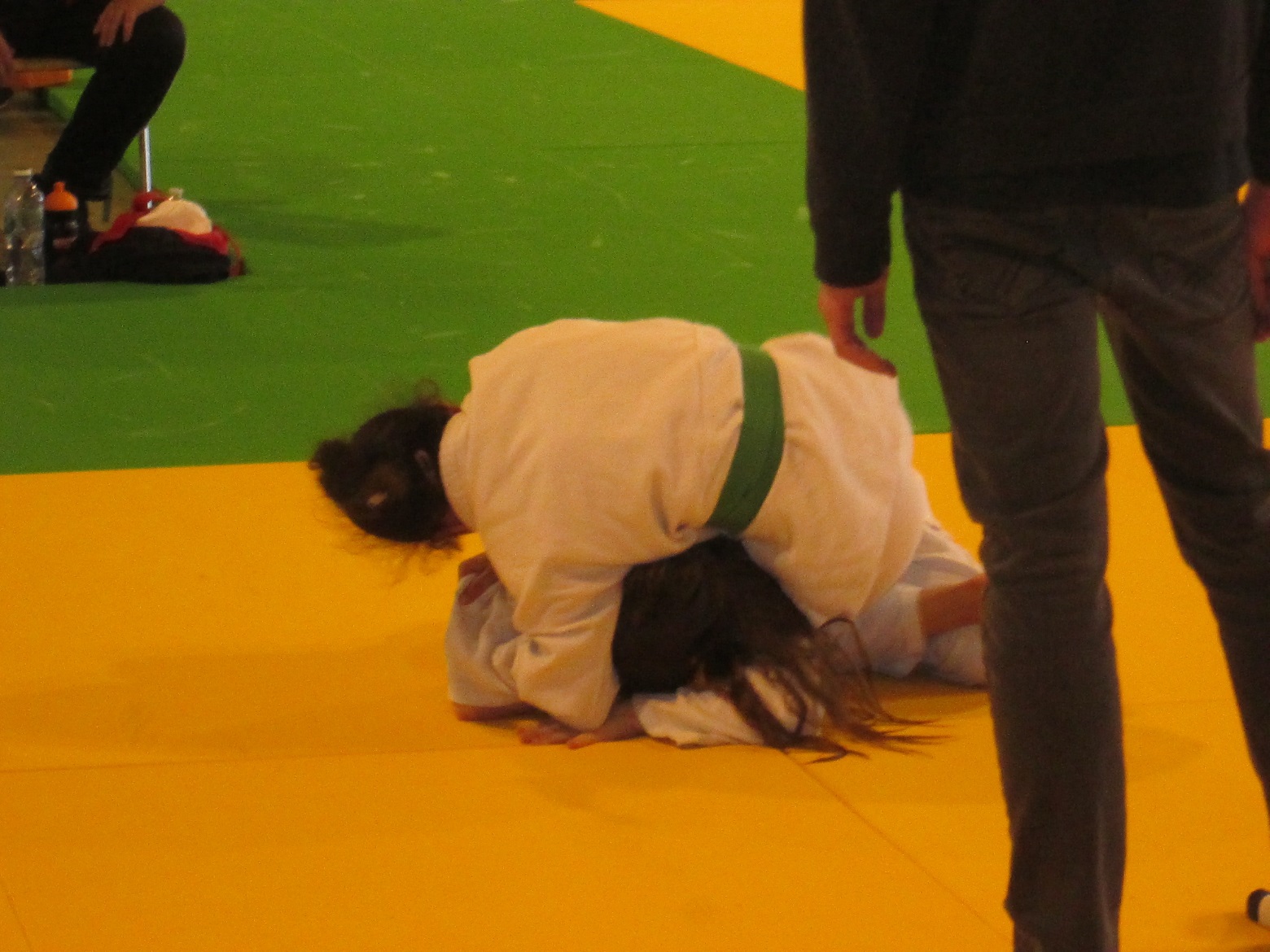 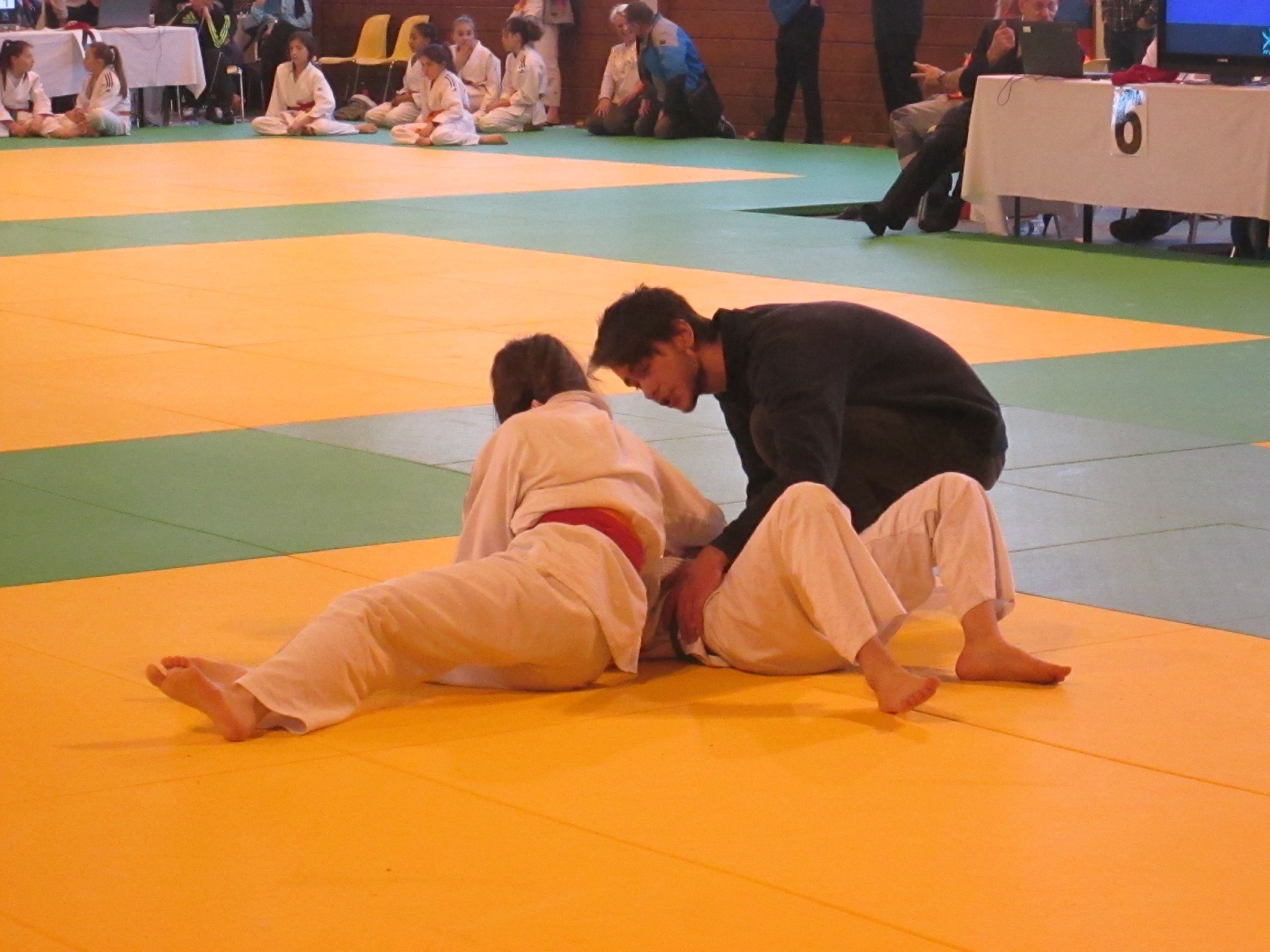 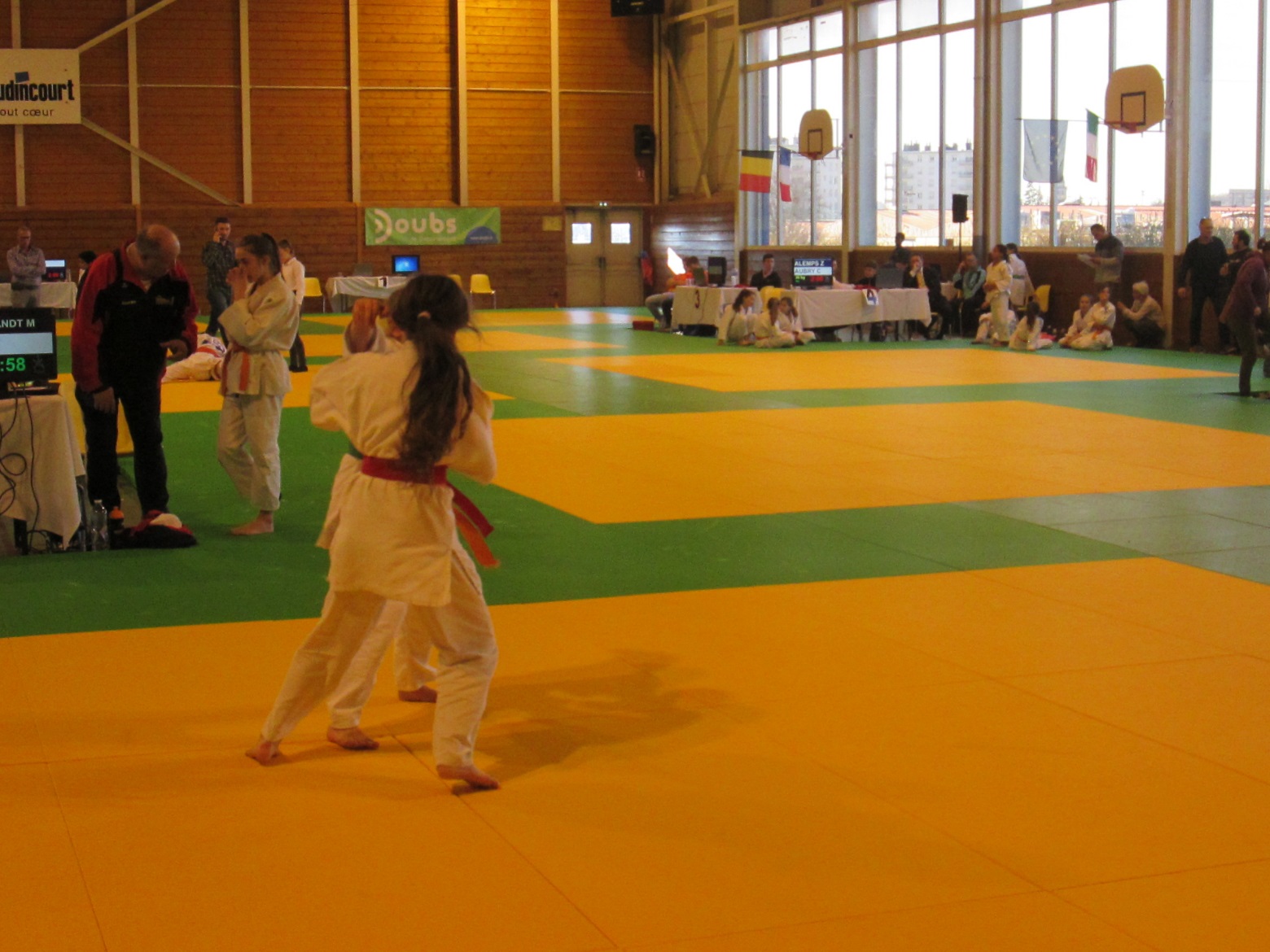 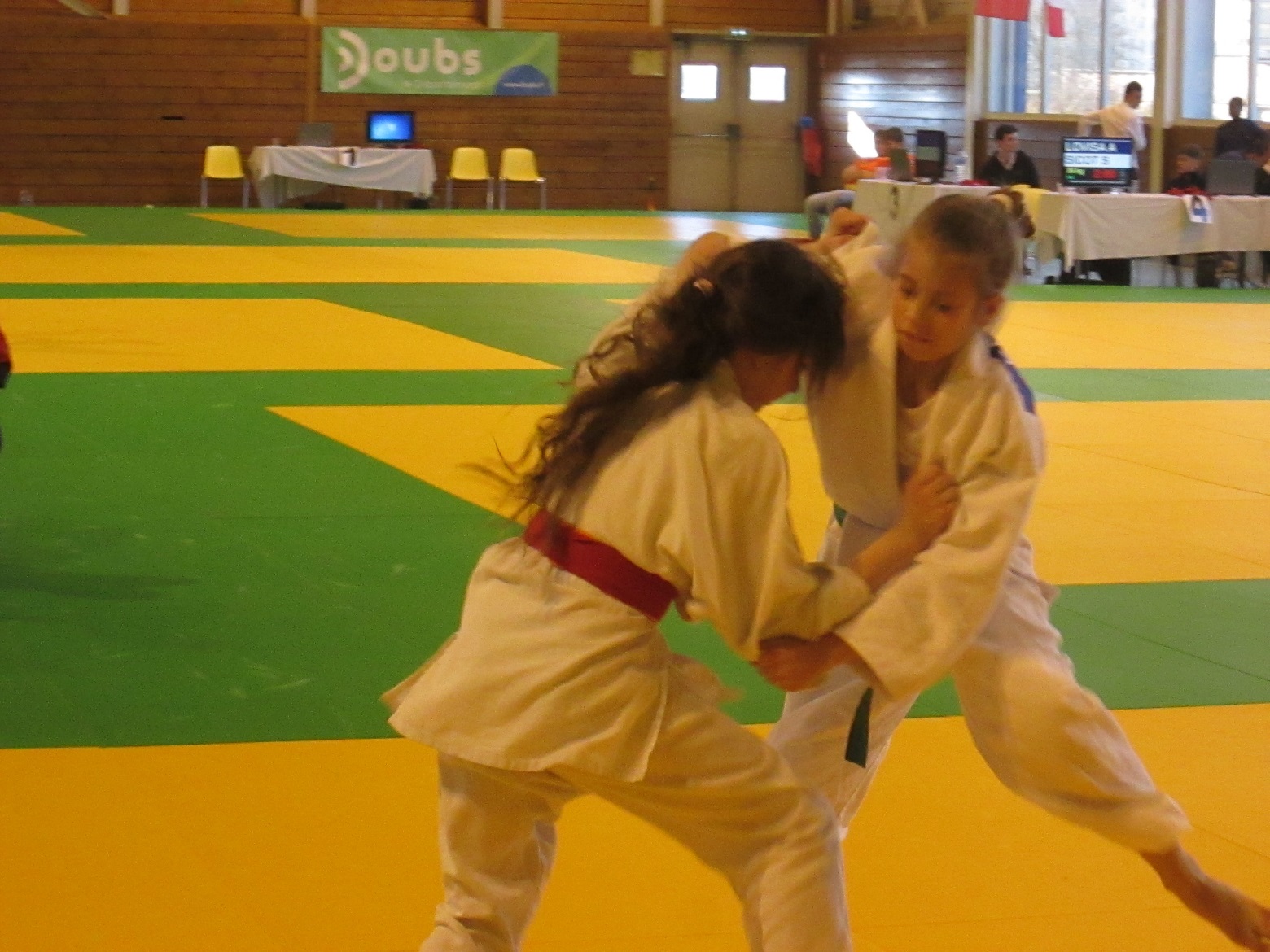 